ProjektsInformatīvais ziņojums “Par bērnu tiesību aizsardzības sistēmas pilnveidi”Ģimenei un bērniem kā īpašiem tiesību subjektiem ir nepieciešama īpaša konstitucionālā aizsardzība, kas ir paredzēta Latvijas Republikas Satversmes 110.pantā, paredzot valsts pozitīvo pienākumu aizsargāt un atbalstīt laulību, ģimeni, vecāku un bērnu tiesības, jo īpaši bērnu ar invaliditāti, bez vecāku gādības palikušo bērnu vai bērnu, kuri ir cietuši no varmācības tiesības. Atbilstoši Apvienoto Nāciju Organizācijas (turpmāk - ANO) 1989.gada Bērnu tiesību konvencijas 3.pantam, bērniem visādā ziņā ir tāda pati cilvēciskā vērtība kā pieaugušajiem, otrkārt, bērni ir viegli ievainojami, tāpēc viņiem ir nepieciešams īpašs atbalsts un aizsardzība. Jānorāda, ka ANO Bērnu tiesību konvencijas dalībvalstis ir apņēmušās nodrošināt bērniem labvēlīgus apstākļus, aizsardzību un gādību par viņu interesēm, turklāt Satversmes tiesas judikatūrā atzīts, ka, rūpējoties par bērniem un ģimeni un ievērojot pārējās Satversmes normas un tiesību principus, valstij ir jāveic tādi atbalsta pasākumi, kas ir pietiekami efektīvi un, cik vien tas iespējams, atbilst bērnu vajadzībām. Valsts pienākums pēc būtības ir izveidot mehānismu, kas nodrošinātu koordinētu un vienotu situācijas izpratni un atbilstošu rīcību, lai iespējami agrīnāk identificētu un novērstu potenciālus riskus bērna psihosociālajai attīstībai. Kopš Latvija ratificēja ANO Konvenciju par bērna tiesībām, tās tiek atzītas kā prioritāras attiecībā pret pilngadīga indivīda tiesībām. Kopš 1990.gada Latvija ir uzsākusi mērķtiecīgu darbu, lai nodrošinātu bērna tiesību aizsardzību valstī, 1998.gadā arī nacionālās likumdošanas ietvaros deklarējot to, ka ikviens lēmums jāpieņem bērna vislabākajās interesēs.Bērnu tiesību aizsardzības sistēma Latvijā ir veidota, ņemot vērā citu valstu pieredzi un ieteikumus. Valstīs ar ilgu pieredzi bērna tiesību aizsardzībā par veiksmīgu uzskata noteiktu funkciju un uzdevumu deleģēšanu likumdevējam, izpildvarai, tiesu varai, kā arī sabiedrībai un plašsaziņas līdzekļiem.Piemērotāko tiesību aizsardzības mehānismu izvēle, kā aizstāvēt pārkāptās bērna tiesības, ir atkarīga no tiesību pārkāpuma rakstura un būtības, kā arī no tā, kas un cik lielā mērā attiecīgās tiesības ir ierobežojis. Latvijas normatīvie akti nosaka, ka bērna tiesības un intereses attiecībās ar vecākiem un aizbildņiem aizstāv bāriņtiesa. Nozieguma izdarīšanas gadījumā, kad tiek apdraudēta bērna dzīvība, veselība, bērna tiesību aizskāruma novēršanu īsteno policija, prokuratūra, tiesa. Savukārt par to, lai bērnam tiktu nodrošinātas tiesības uz sociālo nodrošinājumu, atbild gan valsts, gan pašvaldību iestādes, piemēram, pašvaldību sociālie dienesti. Valstī bērna tiesību aizsardzību atbilstoši savai kompetencei nodrošina izglītības, ārstniecības, sociālās palīdzības un kultūras iestādes, kā arī darba devēji, visas valsts un pašvaldības institūcijas, nevalstiskās organizācijas, kuru darbība ir saistīta ar atbalsta un palīdzības sniegšanu bērniem.Normatīvais regulējums paredz tādu atbildīgo institūciju kā bāriņtiesu, pašvaldības sociālo dienestu, pašvaldības, izglītības iestāžu, bērnu aprūpes iestāžu un citu institūciju pienākumu savstarpēji sadarboties, īstenojot bērnu tiesību aizsardzību. Lai stiprinātu iestāžu savstarpējo sadarbību, atbilstoši 2017.gada 2.marta grozījumiem Bērnu tiesību aizsardzības likuma 6.panta trešajā daļā, tika izdoti Ministru kabineta noteikumi “Noteikumi par institūciju sadarbību bērnu tiesību aizsardzībā”, nosakot institūciju sadarbības organizēšanu un kārtību, kādā īstenojama bērnu tiesību aizsardzība. Vienlaikus arī Valsts bērnu tiesību aizsardzības inspekcija (turpmāk – VBTAI) 2019.gadā ir izstrādājusi rokasgrāmatu bāriņtiesām, kas izveidota, lai sekmētu vienotu un kvalitatīvu bāriņtiesu darbības praksi visā Latvijā, nodrošinot, ka bāriņtiesas visus lēmumus un darbības konkrētu lietu ietvars vērtē no bērna vislabāko interešu perspektīvas. Rokasgrāmatas mērķis ir sniegt bāriņtiesām metodisku atbalstu bērnu tiesību aizsardzības nodrošināšanā, izskaidrojot normatīvo aktu prasības un sniedzot ieskatu bāriņtiesas darbībā dažādu situāciju, kas saistītas ar bērna tiesību aizsardzību, risināšanā.Lai gan valstī ir izveidots noteikts institūciju sadarbības mehānisms, sabiedrībā pastāvošā psihosociālā problemātika atrodas pastāvīgā mainībā, ko ietekmē gan ekonomiskie apstākļi, gan sociālās grūtības, kas nozīmē, ka institūcijām ir regulāri jāspēj sekot līdzi sabiedrības pieprasījumam. Paaugstinot speciālistu zināšanas bērnu tiesību aizsardzības jautājumos, tiek sekmēta speciālistu spēja arvien padziļinātāk un plašāk atpazīt psihosociālo problēmu cēloņus un meklēt jaunus risinājumus to novēršanai, radot nepieciešamību regulāri pārskatīt un pilnveidot šo sistēmu, lai nodrošinātu efektīvu bērnu tiesību aizsardzības mehānismu. Papildus jānorāda, ka izaicinājums sistēmas pilnveidei ir plašais atbildīgo institūciju loks (bāriņtiesas, pašvaldības sociālie dienesti, pašvaldības, ārpusģimenes aprūpes pakalpojumu sniedzēji, nozaru ministrijas, izglītības, kultūras un ārstniecības iestādes, valsts un pašvaldības policija, tiesas, tiesu izpildītāji, Valsts probācijas dienests, sociālās korekcijas iestādes, ieslodzījuma vietas, nevalstiskajās organizācijas), dažādas piemērotās pieejas problēmu risināšanai un iesaistīto speciālistu izpratnes līmenis. Kā pozitīvs aspekts ir jānorāda, ka bērnu tiesību aizsardzības sistēmas pilnveides process balstās ne tikai uz sistēmā atbildīgo institūciju ierosinātajām izmaiņām, bet aizvien aktīvāka ir kļuvusi sabiedrības iesaiste bērnu tiesību aizsardzības jautājumos, kas liecina par iedzīvotāju izpratnes līmeņa un līdzatbildības paaugstināšanos.Nacionālā līmenī tiek veikti pasākumi bērnu tiesību aizsardzības sistēmas pilnveidei, lai nodrošinātu uz bērna un ģimenes individuālajām vajadzībām mērķētu bērnu tiesību aizsardzības sistēmu, uzlabotu atbildīgo institūciju profesionālo darbību, sekmētu starpinstitucionālo sadarbību, paaugstinātu iesaistīto speciālistu profesionālo kompetenci un atbildību, kā arī nodrošinātu atbalsta pasākumus ģimenēm ar bērniem pirms tajā ir konstatēta psihosociāla problemātika. Taču atbildīgo nozaru īstenotie sistēmas pilnveides pasākumi netiek savstarpēji saskaņoti un netiek nodrošināta horizontāla politika nacionālā līmenī, kā rezultātā tiek veidota sadrumstalota bērnu tiesību aizsardzības sistēma. Pārresoru koordinācijas centrs (turpmāk – PKC) izstrādātajā konceptuālajā ziņojumā “Starpnozaru sadarbības un atbalsta sistēmas pilnveide bērnu attīstības, uzvedības un psihisko traucējumu veidošanās risku mazināšanai” ir identificējis vairākas būtiskas problēmas, kas apgrūtina savlaicīgu risku atpazīšanu un ierobežo atbilstošas palīdzības sniegšanu bērniem, kuri pakļauti sociālemocionālās attīstības, uzvedības vai psihisko traucējumu izveidei nepiemērotu vides vai sociālo faktoru dēļ, kā arī bērniem, kuri neatkarīgi no cēloņiem vērojami attīstības, uzvedības vai psihiskās veselības traucējumi. Viena no visaktuālākajām problēmām ir fragmentāra palīdzības un pakalpojumu pieejamība, kas izriet no vājas starpinstitucionālās sadarbības un pakalpojumu neesamības. Lai stiprinātu vienotu atbalsta sistēmu pozitīvai bērnu sociālemocionālai attīstībai un psihisko traucējumu veidošanās risku mazināšanai nākotnē, PKC sadarbībā ar ministrijām, citām institūcijām, pētniekiem un nozaru profesionāļiem piedāvā vienotu un savstarpēji integrētu rīcības plānu aptverot veselības, izglītības, tieslietu, iekšlietu un sociālo jomu, kā arī savstarpēji integrējot valsts un pašvaldību piedāvātos pakalpojumus. Savukārt, lai stiprinātu preventīvo atbalsta sistēmu valstī pozitīvai bērnu sociālemocionālai attīstībai, kas ir pamats dzīves kvalitātei, labklājībai un izaugsmei, kā arī lai novērstu gadījumu skaitu, kad bērnam veidojas uzvedības traucējumi, attīstās psihiskās veselības traucējumi vai nostiprinās antisociāla uzvedība, kā rezultātā bērns nonāk psihoneiroloģiskajā slimnīcā, audzināšanas iestādē nepilngadīgajiem vai sociālās korekcijas izglītības iestādē, un turpina radīt veselības, sociālo un ekonomisko slogu tālākā dzīves laikā, valdība ir atbalstījusi vienotas starpinstitucionālas tiešās pārvaldes iestādes izveidi – Pedagoģiski psiholoģisko atbalsta dienestu (pierādījumos balstītu selektīvās un indicētās profilakses aktivitāšu īstenošanai, iekļaujošas izglītības un speciālās izglītības un sociālās korekcijas atbalstam). Līdz ar to, lai atbildīgo nozaru īstenotie sistēmas pilnveides pasākumi tiktu savstarpēji saskaņoti un nodrošināta horizontāla politika nacionālā līmenī, Labklājības ministrija (turpmāk – ministrija) informatīvajā ziņojumā “Par bērnu tiesību aizsardzības sistēmas pilnveidi” (turpmāk – informatīvais ziņojums) neietvers problēmjautājumus, kuri tiks risināti Pedagoģiski psiholoģiskā atbalsta dienesta ietvaros (preventīvas atbalsta sistēmas izveide).Papildus PKC identificētajai problemātikai bērnu tiesību aizsardzības sistēmā, Valsts kontrole Revīzijas ziņojumā “Atņemtā bērnība. Ikvienam bērnam ir tiesības uzaugt ģimenē” (turpmāk – Revīzijas ziņojums) ir identificējusi virkni pārkāpumu bāriņtiesu, sociālo dienestu un VBTAI darbībā, kas saistās ar bērnu labāko interešu nodrošināšanu, tai skaitā atbildīgo institūciju tiesisku, pietiekamu un savlaicīgu rīcību attiecībā uz katru konkrēto bērnu. Revīzijas ziņojumā kā būtiskākie ieteikumi ir izvirzīti:pilnveidot institūciju savstarpējo sadarbību pašvaldības sociālās situācijas analīzē, lai savlaicīgi identificētu ģimenes, kurās pastāv riski nepietiekamai bērna aprūpei, lai jau preventīvi uzsāktu tām nepieciešamā atbalsta sniegšanu;pilnveidot bāriņtiesu darbu lēmumu pieņemšanā par aizgādības tiesību pārtraukšanu/atņemšanu bērna vecākiem, kā arī bērna interesēm visatbilstošākā ārpusģimenes aprūpes veida noteikšanā;nodrošināt kvalitatīvu un ikdienā izmantojamu metodisko atbalstu bāriņtiesām;pilnveidot pašvaldību sociālo dienestu darbu, sniedzot ģimenēm nepieciešamo atbalstu bērnu pilnvērtīgai aprūpei, kā arī informācijas apmaiņā ar bāriņtiesām par ģimenes funkcionētspēju atjaunošanu;paaugstināt VBTAI un ministrijas veikto pārbaužu kvalitāti, nodrošinot, ka tās ir jēgpilnas un visos gadījumos atklāj bērnu tiesību un interešu neievērošanas riskus.Jāuzsver, ka Latvijas Republikas tiesībsarga (turpmāk – Tiesībsargs) ikgadējos ziņojumos konstatētie bērnu tiesību pārkāpumi ārpusģimenes aprūpes sistēmā sakrīt ar 2019.gada Valsts kontroles Revīzijas ziņojumā konstatētajiem faktiem, proti, ir vērojams sadarbības trūkums starp institūcijām, veicot darbu ar ģimenēm (īpaši ar riska ģimenēm), nav nodrošināts sociālais darbs ar ģimeni, nav pietiekami attīstīti sociālie pakalpojumi krīzes situācijā nonākušiem vecākiem un bērniem, pašvaldības speciālistu funkcijas dublējas, kā arī nav nošķirtas kontroles funkcijas no izpildes funkcijām, pēc bērna izņemšanas no ģimenes ar vecākiem netiek turpināts sociālais darbs.Valsts kontroles minēto problēmu dziļākai identificēšanai un iespējamo risinājumu meklēšanai par bērnu tiesību aizsardzības sistēmas reorganizāciju, ietverot priekšlikumus bērnu tiesību aizsardzības sistēmas funkcionalitātes uzlabošanai, ar ministrijas 2019.gada 18.jūlija rīkojuma Nr.81 “Par bērnu tiesību aizsardzības sistēmas pilnveides darba grupas izveidi” tika izveidota darba grupa, kurā piedalījās pārstāvji no Tieslietu ministrijas, Vides aizsardzības un reģionālās attīstības ministrijas, Valsts bērnu tiesību aizsardzības inspekcijas (turpmāk – VBTAI), PKC, Latvijas Pašvaldību savienības, Latvijas Bāriņtiesu darbinieku asociācijas, Administratīvās rajona tiesas, biedrības “Latvijas pašvaldību sociālo dienestu vadītāju apvienība” un nozares eksperti. Darba grupas diskusiju laikā speciālistu viedoklis atsevišķos jautājumos krasi atšķīrās (piemēram, par notariālo funkciju nodošanu notāriem, bāriņtiesu pieņemto lēmumu kvalitāti, sociālā dienesta lomu bērna gadījuma vadībā, par piedāvātājām institucionālajām izmaiņām, kā arī citiem diskusiju jautājumiem), kā rezultātā tika izvērtēti vairāki piedāvātie institucionālie modeļi, tai skaitā, Centralizētais institucionālais modelis, kas paredzēja bāriņtiesu lemjošo funkciju nodošanu valstij, kas no darba grupas locekļu puses neguva atbalstu.Darba grupas ietvaros tika organizētas divu ideju laboratorijas, kuru mērķis bija nestandarta diskusiju, eksperimentālu uzdevumu un lomu spēļu rezultātā rast atbilstošākos risinājumus bērnu tiesību aizsardzības sistēmas pilnveidei un efektīvākā institucionālā modeļa izstrādei uz reālajā praksē balstītu un praktiski piemērojamu nozares profesionāļu sniegto priekšlikumu bāzes, vienlaikus izvērtējot bāriņtiesu un sociālo dienestu kompetences robežas.Lai novērstu Valsts kontroles Revīzijas ziņojumā identificēto problemātiku un nodrošinātu izvirzīto ieteikumu īstenošanu, ziņojumā ietverts izvērtējums un priekšlikumi attiecībā uz bāriņtiesu, sociālo dienestu un VBTAI kompetences paaugstināšanu, funkciju pārskatīšanu, virzoties kopējā pieejā un izpratnē balstītu rīcību, prioritāri nodrošinot bērna labākās intereses.1. Pašreizējās situācijas raksturojums1.1. Sociāli ekonomiskā situācija Atbilstoši Centrālās Statistikas pārvaldes (turpmāk – CSP) datiem pēdējos četrus gadus dzimstība samazinās, turklāt dabiskais pieaugums Latvijā ir negatīvs kopš 1991.gada. Bērnu skaits Latvijā pēdējo 8 gadu laikā ir sarucis par 4,3%. 2019.gada sākumā 359 tūkstoši jeb 18,7 % no visiem Latvijas iedzīvotājiem bija bērni vecumā līdz 17 gadiem, kas ir par 4,3% mazāk nekā 2010.gadā, kad Latvijā bija 375 tūkstoši bērnu šajā vecuma grupā. Latvijas ģimenēs 2019.gadā summārais dzimstības koeficients bija 1,6, kas salīdzinoši ar iepriekšējiem gadiem ir visstraujāk augošais rādītājs Eiropas Savienībā, savukārt, lai iedzīvotāju skaits saglabātos pašreizējā līmenī, saskaņā ar ANO aplēsēm vidēji šim koeficientam būtu jābūt - 2,1. Statistikas dati par iedzīvotāju materiālās nenodrošinātības indeksu personām līdz pensijas vecuma sasniegšanai liecina, ka visneaizsargātākā grupa šobrīd ir viens pieaugušais ar bērniem, kuru materiālās nenodrošinātības indekss ir 29.1% (skat.1.attēlu). Tāpat samērā augsti rādītāji ir pārim ar 3 un vairāk bērniem (18,2%), savukārt vislabklājīgākajā situācijā šobrīd atrodas pāris ar 1 bērnu (7,2%). 1.attēlsDatu avots: Centrālā Statistikas pārvaldeAttiecībā uz noslēgto un šķirto laulību skaita statistikas rādītājiem jāatzīmē, ka tendences pēdējos 3 gados ir palikušas nemainīgas. Lai gan ir samērā liels noslēgto laulību skaits, vairāk kā trešdaļa laulību tiek šķirtas (skat.2.attēlu) un šīs tendences viennozīmīgi atspoguļojas arī bāriņtiesu un VBTAI ikdienas darbā, iesaistoties vecāku domstarpību jautājumu risināšanā. Arī Tiesībsargs vairākās starpinstitūciju sanāksmēs ir akcentējis problemātiku, kas saistāma ar vecāku domstarpību skaita pieaugumu un dažādu institūciju iesaisti konfliktsituācijas risināšanā. Vecākiem (arī aizbildņiem, vai personām, kuru faktiskajā aprūpē un uzraudzībā atrodas bērns) jau šobrīd pieejams mediācijas pakalpojums, kas ļauj risināt starp tiem radušās domstarpības veidā, kas saglabā cieņpilnas attiecības starp vecākiem, tādējādi veicinot spēju turpmāk, arī pēc konkrētā strīda atrisināšanas vecākiem kopīgi konstruktīvi risināt visus jautājumus, kas saistīti ar bērna ikdienas aprūpi, audzināšanu un izglītošanu. Taču bieži domstarpības tiek risinātas veidā, kurā vecāku savstarpējās domstarpības kļūst arvien komplicētākas un bērns kļūst par ķīlnieku vecāku strīdā. Bērnu tiesību aizsardzības sistēmas pilnveides darba grupas diskusijās Latvijas Bāriņtiesu darbinieku asociācija un Rīgas apgabaltiesas tiesas tiesnese, vērtējot līdzšinējo darba praksi bāriņtiesās, norādīja, ka aptuveni 10% no visiem laulību šķiršanās gadījumiem ir vērtējami kā smagi gadījumi, kur tiesvedība ieilgst vairāku gadu garumā un vecāki iestrēgst savu interešu aizstāvībā, nevis bērnam labākā risinājuma meklēšanā.2.attēlsDatu avots: Centrālā Statistikas pārvaldeIk gadu samazinās to bērnu skaits, kuri atrodas ārpusģimenes aprūpē – 2019.gadā tie bija 6252 bērni, salīdzinoši ar 2010.gadu, kad ārpusģimenes aprūpē bija 8237 bērni. Kā būtiski pozitīvu rādītāju var akcentēt bērnu skaita samazināšanos institucionālā aprūpē - 2019.gadā tie bija 621 bērns, savukārt ik gadu palielinās to bērnu skaits, kas ir ievietoti audžuģimenēs (skat.3.attēlu).3.attēlsDatu avots: Bāriņtiesu oficiālā statistika	Latvijas skolu psihologu un sociālā atbalsta speciālistu pētījumā ir secināts, ka 80% gadījumu bērnu uzvedības problēmu saknes ir meklējamas ģimenē, un to cēlonis ir vecāku savstarpējie konflikti, atkarības problēmas, sociālās funkcionēšanas grūtības, bērnu audzināšanas grūtības, krīze ģimenē un veselības problēmas. Vienlaikus vecāku iesaiste problēmsituāciju risināšanā ir ārkārtīgi zema, un tikai 13% gadījumu viņi ir tie, kuri savlaicīgi pamana problēmas un rīkojas. 82% bērnu, kuri nonāk speciālistu redzes lokā, saņem palīdzību nevis pēc pašu vai vecāku iniciatīvas, bet pēc skolotāju vai citu speciālistu iesaistīšanās. Vecāku pasivitāte, nesadarbošanās ar speciālistiem un problēmas ignorēšana pētījumā tiek minēti kā būtiskākie šķēršļi atbalsta sniegšanai. Tāpēc svarīga nozīme bērnu tiesību aizsardzībā un labāko interešu nodrošināšanā ir savlaicīgai un koordinētai atbalsta sniegšanai ģimenei, preventīvajam darbam, īpaši ar riska grupām, un vecāku līdzdalības veicināšanai, kas ir iztrūkstoši aspekti esošajā bērnu tiesību aizsardzības sistēmā un kam ir nepieciešams rast risinājumus sistēmas pilnveides procesā. Statistikas dati par apdraudējumu bērnu veselībai, dzīvībai vai attīstībai, liecina, ka 2018.gadā būtiski ir pieaudzis bērnu skaits, kuri paši apdraud savu veselību un attīstību, pieaudzis bērnu skaits, kuru dzīvība, veselība un attīstība ir apdraudēta vardarbības dēļ, kā arī aprūpes trūkuma vai mājas apstākļu dēļ. Vienlaikus statistika liecina, ka ir pieaudzis nepilngadīgo skaits, kuri ir patvaļīgi aizgājuši no mājām (skat.4.attēlu).4.attēlsDatu avots: Centrālā Statistikas pārvaldeStatistikas rādītāji attiecībā par noziedzīgu nodarījumu veidiem, kas tiek īstenoti pret nepilngadīgajiem, liecina, ka salīdzinoši ar 2010.gadu būtiski ir samazinājies cietsirdības un vardarbības pret nepilngadīgajiem skaits, taču ar katru gadu pieaug noziedzīgo nodarījumu skaits, kas saistīts ar vardarbības dzimumtieksmes apmierināšanu (skat.5.attēlu).5..attēlsDatu avots: Centrālā Statistikas pārvaldeBērnu tiesību aizsardzības likuma 27.panta pirmā daļa ietver likumdevēja noteikto gadījumu uzskaitījumu, kad ir iespējama bērna šķiršana no ģimenes, tajā skaitā, ja bērna dzīvība, veselība vai attīstība ir nopietni apdraudēta vardarbības dēļ vai ir pamatotas aizdomas par vardarbību pret bērnu, kā arī aprūpes trūkuma vai mājas apstākļu (sociālās vides) dēļ. Bērns šķirams no ģimenes, ja nav iespējams novērst bērna attīstībai nelabvēlīgos apstākļus, viņam paliekot ģimenē.  Statistikas dati liecina, ka bāriņtiesas ik gadu pieņem līdz 200 lēmumiem par aizgādības tiesību pārtraukšanu vecākiem, ja konstatēta vecāka vardarbība pret bērnu vai ir pamatotas aizdomas par vardarbību pret bērnu (skat.6.attēlu).6..attēlsDatu avots: Bāriņtiesu oficiālā statistikaVardarbības sekas, ja tā netiek savlaicīgi atklāta un pārtraukta, ir ne tikai tā fiziskā vai emocionālā trauma, ko bērns iegūst, bet bērnībā pārdzīvotās vardarbības sekas var izpausties arī vēlāk, bērnam kļūstot pieaugušam, kā nespēja pilnvērtīgi sociāli funkcionēt, un bieži vien kļūstot par vardarbības veicēju pret saviem bērniem. Zinātniskajos pētījumos secināts, ka bērnībā pieredzēta vardarbība un nevērība jauniešu un pieaugušo vecumā saistīta ar augstāku psihiskās veselības traucējumu un atkarību izraisošo vielu lietošanas problēmu attīstības risku, kā arī ar sliktākiem veselību raksturojošiem rādītājiem un augstāku pašnāvnieciskas uzvedības risku.Vienlaikus jānorāda, ka vardarbībai pakļauti bērni ir ne tikai bioloģiskajā ģimenē, vai ārpus ģimenes, bet arī pie ārpusģimenes aprūpes nodrošinātāja – aizbildņa, audžuģimenes vai bērnu aprūpes iestādē. Ik gadu bāriņtiesas ir bijušas spiestas lemt par aizbildņa atcelšanu vai audžuģimenes statusa atņemšanu nolaidīgas rīcības dēļ. Tā piemēram, 2019.gadā bāriņtiesas ir pieņēmušas 34 lēmumus par personas atcelšanu no aizbildņa pienākumu pildīšanas un 16 gadījumos ir informējušas tiesībsargājošās iestādes (policiju, prokuratūru) par pārkāpumiem, pildot aizbildņa pienākumus. Vienlaikus 2019.gadā 2 audžuģimenēm ar bāriņtiesas lēmumu ir atņemts audžuģimenes statuss un 7 gadījumos ir informētas tiesībaizsardzības iestādes par pārkāpumiem, pildot audžuģimenes pienākumus. Tāpat 2019.gadā bāriņtiesas bērnu interesēs 5 reizes ir iesniegušas tiesā pieteikumu ar lūgumu nodrošināt pagaidu aizsardzību pret vardarbību.1.2. Bērnu tiesību aizsardzības institucionālā sistēmaBērnu tiesību aizsardzības sistēmas tiesisko pamatu veido ANO Konvencija par bērnu tiesībām, Bērnu tiesību deklarācija un Bērnu tiesību aizsardzības likums. Starptautiskais un nacionālais tiesiskais regulējums paredz bērnam īpašu statusu sabiedrībā, jo bērns ir sabiedrības nacionālā vērtība un valsts nākotnes sekmīgas attīstības garants. Daudzi starptautiskie dokumenti uzsver to, ka bērni nav spējīgi sevi aizsargāt, tāpēc bērnu tiesību aizsardzībai ir jāpievērš īpaša uzmanība, nodrošinot ik vienam bērnam iespēju saņemt ātru, kvalitatīvu un pieejamu palīdzību savu problēmu risināšanai un tiesību aizsardzībai.Bērnu tiesību aizsardzības likumā ir noteiktas atbildības un politikas jomas, ko īsteno vairākas ministrijas, citas valsts pārvaldes iestādes, kā arī pašvaldības un to iestādes, turklāt bērnu tiesību aizsardzības jomā ir noteikts institūciju sadarbības ietvars, kam pašvaldību līmenī ir jānodrošina sadarbības pienākuma vienveidīga īstenošana visā Latvijas teritorijā. Bērnu tiesību aizsardzības joma valstiskā līmenī galvenokārt atrodas ministrijas un pašvaldību kompetencē, taču hierarhiski augstākā institūcija valsts līmenī ir Ministru kabinets, kura kompetencē ietilpst izstrādāt valsts politikas galvenās vadlīnijas bērnu tiesību attīstības jomā. Kopumā jānorāda, ka bērnu tiesību aizsardzības sistēmas institucionālais ietvars ir ārkārtīgi plašs. Pēc būtības bērnu tiesību aizsardzības institucionālā sistēma sevī ietver jebkuru institūciju, kuru profesionālā darbība lielākā vai mazākā mērā ir saistāma ar bērnu tiesību, aizsardzības, uzraudzības, drošības u.c. jautājumiem. Būtiska nozīme ir šādiem bērnu tiesību aizsardzības subjektiem – bāriņtiesām, sociālajiem dienestiem, VBTAI, ārpusģimenes aprūpes pakalpojumu sniedzējiem, nozaru ministrijām, izglītības, kultūras un ārstniecības iestādēm, valsts un pašvaldības policijai, tiesām, tiesu izpildītājiem, Valsts probācijas dienestam, sociālās korekcijas iestādēm, ieslodzījuma vietām, nevalstiskajām organizācijām, kuru darbība saistīta ar atbalsta un palīdzības sniegšanu bērniem, u.c. institūcijām.Integrēta un vienota pieeja stiprina bērnu tiesību aizsardzību, izveido ilgtermiņa sadarbību starp nozarēm un uzlabo sniegto pakalpojumu kvalitāti, vienlaikus saskaņota sistēma var maksimāli palielināt speciālistiem zināšanas, pieredzi, resursus un ieguldījumus bērnu tiesību aizsardzības nodrošināšanā. Tomēr ne vienmēr visas iesaistītās institūcijas izprot citu institūciju darba specifiku, to nepieciešamības un vajadzības, lai pēc iespējas operatīvāk un kvalitatīvāk izpildītu savā kompetencē esošos pienākumus bērnu tiesību aizsardzībā, jo īpaši gadījumos, kad konkrētā gadījuma risināšanā ir iesaistītas vairākas institūcijas.Līdzšinējā pieredze rāda, ka nedarbojas Latvijā gadu desmitiem pastāvošā fragmentētās atbildības sistēma, kurā katra institūcija atbild par noteiktu bērna dzīves daļu. Lai gan atbilstoši Bērnu tiesību aizsardzības likuma 62.panta pirmās daļas 1. un 2.punktā noteiktajam Labklājības ministrija ir centrālā valsts pārvaldes iestāde, kas sadarbībā ar valsts un pašvaldību institūcijām un nevalstiskajām organizācijām veido vienotu valsts politiku bērnu tiesību aizsardzības jomā, nav institūcijas, kas atbild par bērna (ģimenes) situāciju kopumā, vada/koordinē viņam nepieciešamo palīdzības, atbalsta, uzraudzības un kontroles pasākumus u.tml. Labklājības ministrijas kā vadošās iestādes bērnu tiesību jautājumos kompetencē ietilpst organizēt un koordinēt normatīvo aktu ievērošanas uzraudzību bērnu tiesību aizsardzības jomā, veicināt bērniem un ģimenei labvēlīgas vides veidošanos valstī, kā arī nodrošināt adoptējamo bērnu un adoptētāju uzskaiti adopcijas reģistrā, sniegt informāciju adoptētājiem par adoptējamiem bērniem un izsniegt norīkojumus adoptētājiem.Savukārt bāriņtiesām ir uzticēta īpaši sensitīvu lēmumu pieņemšana, kas ietekmē katra bērna un aizgādnībā esošās personas, par kuru šis lēmums ir pieņemts, turpmāko dzīvi. Ministrija 2019.gada rudenī veica visu bāriņtiesu aptauju, lūdzot sniegt informāciju par bāriņtiesās esošo amata vienību skaitu un darbinieku noslodzi. Aptaujas dati liecina, ka tikai 40% bāriņtiesas locekļu strādā pilnas slodzes darbu, 36% strādā stundu darbu, savukārt 24% bāriņtiesas locekļu strādā nepilnas slodzes darbu. Jāatzīmē, ka, strādājot nepilnas slodzes darbu (amatu apvienošanās kārtībā), kā arī pēc stundu darba principa 10-30 stundas mēnesī, nav iespējams nodrošināt kvalitatīvu un bērna labākajām interesēm atbilstošu lēmuma pieņemšanas procesu, kas ir viens no iemesliem Valsts kontroles Revīzijas ziņojumā “Atņemtā bērnība. Ikvienam ir tiesības uzaugt ģimenē” konstatētajam, ka bāriņtiesās netiek savlaicīgi pieņemti lēmumi, kā arī Tiesībsargs  ir uzsvēris, ka no bāriņtiesas darbinieku puses ir nepietiekama reaģēšana uz bērnu tiesību aizsardzības pārkāpumiem. Nepilnas slodzes darbinieki ierodas uz bāriņtiesas sēdēm, nodrošina balsošanas sastāvu un faktiski piedalās lēmumu pieņemšanā lietās, kurās tiek izlemti bērnu likteņi, lai gan šie darbinieki ikdienā strādā pamatdarbu citā darba vietā.Lai gan Bāriņtiesu likums paredz pašvaldībām tiesības apvienot bāriņtiesas, stiprinot to profesionalitāti un efektivitāti, lielākoties pašvaldības šīs tiesības neizmanto. Līdz ar to ir vērtējams jautājums par nepieciešamību 119 pašvaldībās nodrošināt 117 bāriņtiesu darbību, jo īpaši pašvaldībās ar zemu bērnu skaitu. Tā piemēram, 2019.gadā Baltinavas novadā bija reģistrēti 145 bērni, Rucavas novadā 234 bērni, Alsungas novadā 230 bērni un attiecīgi, vērtējot kopsakarā ar statistikas datiem par minēto bāriņtiesu paveikto 2018.gadā, var konstatēt, ka Rucavas novada bāriņtiesa ir ierosinājusi 2 lietas un gada laikā pieņēmusi 4 lēmumus, Baltinavas novada bāriņtiesa ir ierosinājusi 6 lietas un pieņēmusi 9 lēmumus, savukārt Alsungas novada bāriņtiesa ir ierosinājusi 4 lietas un pieņēmusi 8 lēmumus (detalizētāku informāciju skatīt 1.pielikumā un 7.attēlā). 7.attēls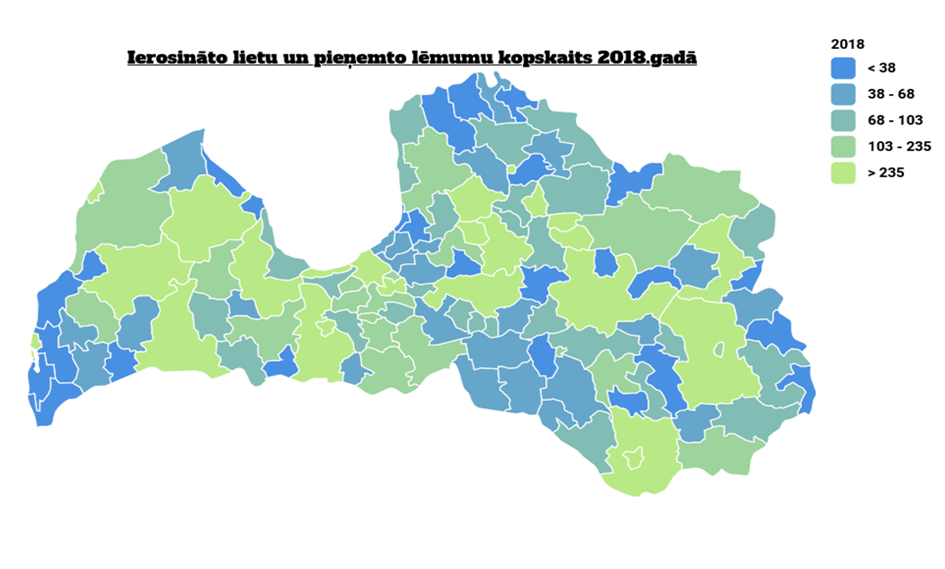 Datu avots: Bāriņtiesu oficiālā statistikaTurklāt “mazu” bāriņtiesu kā atsevišķu vienību uzturēšana ir finansiāls slogs pašvaldībām, kā arī šāds modelis neveicina bāriņtiesas darbinieku profesionalitāti un profesionālo pieredzi, jo šajās bāriņtiesās izskatāmo lietu apjoms ir neliels, ne vienmēr šajās bāriņtiesās ir visu lietu kategorijas (piemēram, adopcijas lietas vai bērna nodošana citas personas aprūpē) un, saņemot personas iesniegumu lietu kategorijās, kas nav bāriņtiesas lietvedībā, bāriņtiesas darbiniekam faktiski pietrūkst profesionālo zināšanu un praktiskās pieredzes konkrēta lēmuma pieņemšanā. Atbilstoši tiesiskajam regulējumam VBTAI ir jānodrošina bāriņtiesu metodiskā vadība un uzraudzība. Metodiskās vadības funkcija ir viens no būtiskākajiem VBTAI instrumentiem, lai nodrošinātu nepārtrauktu bērna labāko interešu un tiesību ievērošanu. Tās mērķis ir sekmēt vienotu un kvalitatīvu institūciju, jo īpaši bāriņtiesu, darbības praksi visā Latvijā, nodrošinot, ka iestādes visos lēmumos un darbībās konkrētu lietu ietvaros vērtē no bērna vislabāko interešu perspektīvas. VBTAI ir jāsniedz regulārs un profesionāls metodiskais atbalsts bāriņtiesām, izskaidrojot normatīvo aktu prasības un sniedzot ieskatu bāriņtiesām dažādu situāciju, kas saistītas ar bērnu tiesību aizsardzības nodrošināšanu, risināšanā.Darba grupas diskusijās VBTAI vairākkārt ir norādījusi, ka virkne  pārkāpumu bāriņtiesu darbībā tiek konstatēti tā iemesla dēļ, ka darbiniekiem joprojām trūkst juridisku un praktisku zināšanu dažādu situāciju risināšanā un normatīvo aktu piemērošanā. Lai pilnveidotu bāriņtiesu darbu bērnu tiesību aizsardzībā, Saeima 2015.gada nogalē pieņēma apjomīgus grozījumus Bāriņtiesu likumā, tostarp attiecībā uz bāriņtiesas priekšsēdētāju, bāriņtiesas priekšsēdētāju vietnieku un bāriņtiesas locekļu izglītības prasībām, kas stāsies spēkā no 2021.gada, paredzot, ka turpmāk par bāriņtiesas priekšsēdētāju un bāriņtiesas priekšsēdētāja vietnieku varēs ievēlēt personu, kura ir ieguvusi vismaz akadēmiskā maģistra grādu un atbilstošu kvalifikāciju vai citu Latvijas izglītības kvalifikācijā noteiktajam Eiropas kvalifikācijas ietvarstruktūras 7.līmenim atbilstošu kvalifikāciju pedagoģijā, psiholoģijā, medicīnā, sociālajā darbā vai tiesību zinātnē un kurai ir ne mazāk kā piecu gadu darba stāžs attiecīgajā specialitātē. Analizējot 2019.gada pārbaužu aktos fiksētos trūkumus un nepilnības, VBTAI secinājusi, ka bāriņtiesas joprojām savā darbībā ne vienmēr pilnvērtīgi un atbilstošā kvalitātē veic normatīvajos aktos noteiktos pasākumus bērnu personisko interešu un tiesību aizsardzībai, turklāt atsevišķos gadījumos vienus un tos pašus trūkumus pieļauj sistemātiski, t.sk., neievērojot jau iepriekš līdzīgās situācijās sniegtos VBTAI metodiskos ieteikumus. Vienlaikus darba grupas diskusijās tika norādīts, ka VBTAI sniegtais metodiskais atbalsts bāriņtiesām ir nepietiekams. Lai uzlabotu metodiskā atbalsta kvalitāti, VBTAI 2019.gada rudenī ir izstrādājusi informatīvu metodiskā materiāla apkopojumu “Rokasgrāmata bāriņtiesām”, tādējādi sekmējot vienotu un kvalitatīvu bāriņtiesu darbības praksi visā Latvijā un nodrošinot, ka bāriņtiesas visus lēmumus un darbības konkrētu lietu ietvars vērtē no bērna vislabāko interešu perspektīvas. Interešu konflikts bāriņtiesu funkciju izpildē (ietekme no pašvaldībā ievēlētiem deputātiem) nenodrošina lēmumu pieņemšanu pēc vienotiem standartiem, jo pašvaldībām pastāv ietekme uz konkrēta bāriņtiesas lēmuma pieņemšanu. Šo problēmas aktualitāti darba grupas diskusijās ir atzinusi Latvijas Bāriņtiesu darbinieku asociācija, norādot, ka šāda problemātika pastāv mazajās bāriņtiesās. Arī 2020.gadā ministrijā ir saņemta Tiesībsarga vēstule par iespējamu interešu konfliktu bāriņtiesu funkciju nodrošināšanā, kur norādīts, ka Tiesībsargs praksē ir konstatējis gadījumus, kad bāriņtiesas nepieņem lēmumus un nepilda bāriņtiesām normatīvajos aktos noteiktās funkcijas, ja tas skar konkrētā novada vai pilsētas domes deputātus. Savukārt VBTAI ir saskārusies ar situācijām, kad pašvaldībai sniegts negatīvs vērtējums par bāriņtiesas darbu (vai pēc plānotās lietu pārbaudes, vai pēc pašvaldības pieprasījuma par bāriņtiesas darbu pēdējo 3 gadu laikā), tomēr novada dome, bez dziļāka izvērtējuma vai noteiktiem uzdevumiem konstatēto pārkāpumu novēršanai pārvēl amatā to pašu bāriņtiesas sastāvu.Bez šīs interešu konflikta formas, kas vērtējama kā institūcijas neatkarīguma ierobežojums, bāriņtiesu funkciju izpildē ir vērtējams jautājums par objektivitātes principa ievērošanu situācijā, kad bērns ir ievietots audžuģimenē, jo šajā gadījumā bāriņtiesa ir bērna likumiskais pārstāvis (aizbildnis). Ņemot vērā, ka viens no bāriņtiesas pienākumiem ir uzraudzīt aizbildņa rīcību bērna personisko un mantisko tiesību un interešu nodrošināšanā, tad veidojas situācija, ka bāriņtiesa vienlaikus pilda gan aizbildņa, gan aizbildņa uzraudzības funkciju. Vienlaikus darba grupas diskusiju laikā ir konstatēts, ka atsevišķas bāriņtiesu un sociālo dienestu funkcijas savstarpēji pārklājas. Tā piemēram, gan bāriņtiesa, gan sociālais dienests vienas un tās pašas bāriņtiesas administratīvās lietas ietvaros veic dzīves apstākļu pārbaudes personas dzīvesvietā, risku izvērtējumu un nodrošina personas viedokļu uzklausīšanu. Ir konstatēti gadījumi, kad mēneša ietvaros personas dzīvesvietā tiek veiktas vairākas pārbaudes un, ja šīs pārbaudes veic abas iestādes (savstarpēji nesaskaņojot savas darbības), persona faktiski tiek pakļauta institucionālajai vardarbībai. Divu atsevišķu iestāžu funkciju dublēšanās ir nelietderīga, resursu izlietojuma ziņā neefektīva un pat sistēmu kropļojoša. Ne paši darbinieki, ne iedzīvotāji nespēj nošķirt, kur sākas vienas iestādes kompetence jautājumu risināšanā un kur ir brīdis iesaistīties otrai iestādei. Starp atbildīgajām iestādēm nav novilkta precīza robežšķirtne, kas rada maldinošu iespaidu sabiedrībā par katras iestādes faktisko lomu un vietu bērnu tiesību aizsardzības sistēmā.Darba grupas ietvaros jau ir veikts pirmsšķietams bāriņtiesu un sociālo dienestu funkciju izvērtējums, kas ļauj identificēt atsevišķu funkciju dublēšanos un funkciju īstenošanas problemātiku. Papildus jānorāda, ka ministrija jau šobrīd ir uzsākusi darbības pie bāriņtiesu un sociālo dienestu funkciju un amata vienību detalizētāka izvērtējuma, lai novērstu savstarpēji dublējošu funkciju īstenošanu un nodrošinātu pietiekamu un profesionālu speciālistu pieejamību Latvijā. Līdz ar to funkciju izvērtējums vienlaikus dos pamatu diskusiju rosināšanai par bāriņtiesu atsevišķu funkciju piekritības maiņu sociālajam dienestam vai kādai citai iestādei, kam konkrētā funkcija būs vairāk piekritīga, vienlaikus skaidri nošķirot sociālo dienestu un bāriņtiesas kompetences robežas.Sociālie dienesti pašvaldībās ir galvenās institūcijas, kuru kompetencē ir palīdzēt grūtībās nonākušajām ģimenēm ar bērniem, un atbalsta pasākumu kopums tiek nodrošināts jau pēc “notikuma vai krīzes situācijas”, kas nozīmē, ka sociālo dienesti strādā sekundārās prevencijas līmenī. Savukārt bāriņtiesu iesaiste gadījuma risināšanā notiek brīdī, kad sociālais dienests ir izsmēlis savus resursus ģimenes psihosociālās situācijas uzlabošanai un bērna turpmāka palikšana ģimenē var radīt apdraudējumu viņa veselībai un pat dzīvībai. Faktiski valstī netiek īstenoti mērķēti izglītojoši, atbalsta un informējoši pasākumi, kas būtu vērsti uz cēloņfāzes identificēšanu un bērnam apdraudošu situāciju novēršanu. Par primārās prevencijas neesamību liecina arī VBTAI Konsultatīvās nodaļas projekts, kur bērni ar saskarsmes grūtībām un uzvedības traucējumiem var saņemt profesionālu speciālistu konsultācijas, kā arī bērniem tiek izstrādātas individuālās atbalsta programmas uzvedības traucējumu novēršanai. Principā arī šis pakalpojums šobrīd ir mērķēts uz seku mazināšanu, nevis savlaicīgu iesaisti ģimenes psihosociālo problēmu risināšanā.Valsts kontrole Revīzijas ziņojumā norāda, ka darbs ar ģimeni sākas pašvaldībā, kurai, sniedzot ģimenēm nepieciešamo atbalstu, ir jānovērš riski nepietiekamai bērnu aprūpei, kā arī preventīvi jāveic mērķtiecīga sociālās situācijas analīze, lai identificētu ģimenes, kurās varētu iestāties šie riski. Tomēr 79% pašvaldību pat nezina, cik ģimeņu ar bērniem dzīvo to teritorijā, nerunājot par to, ka tām būtu zināms, kurām ģimenēm ir nepieciešams atbalsts. Lielākoties darbs ar sociālā riska ģimenēm tiek uzsākts tikai tad, kad jau ir apdraudēta bērnu veselība vai pat dzīvība. Tomēr arī šajos gadījumos bāriņtiesas vilcinās ar lēmumu pieņemšanu. Revīzijā konstatēti vismaz 15 gadījumi, kad bāriņtiesās savlaicīgi netika pieņemti lēmumi par aizgādības tiesību pārtraukšanu bērna vecākiem, lai gan bāriņtiesai un sociālajam dienestam ilgstoši bija zināms, ka ģimenē regulāri tiek lietots alkohols vai citas apreibinošas vielas, notiek vardarbība, ilgstoši tiek ignorētas bērna tiesības uz veselības aprūpi un izglītību u.c. riski.Tas zināmā mērā ir ietekmējis arī atbildīgo institūciju zemo prestižu sabiedrībā, jo ne visas ģimenes vēršas pēc palīdzības sociālajā dienestā vai bāriņtiesā, uztverot šīs institūcijas kā uzbrukumu ģimenei, nevis kā sadarbības partnerus vai atbalstu. Pētījumā secināts, ka, lai gan agrīnā profilakse un intervence bērnam nāk par labu, vecāki kavējas vērsties pēc profesionāļu palīdzības un pieņemt institūciju sniegto atbalstu. Vecākiem ir radies priekšstats, kas, iespējams, balstīts līdzšinējā praksē un viņu pieredzē, ka jebkuras institūcijas kontaktējas, lai viņus sodītu nevis atbalstītu. Šāda situācija liecina par ilgstošu preventīvā darba, tajā skaitā dialoga, trūkumu starp bērnu tiesību aizsardzības subjektiem, kas uzskatāms par nopietnu signālu izmaiņu nepieciešamībai. Lai nodrošinātu uz bērna un ģimenes individuālo vajadzību nodrošināšanu vērstu bērnu tiesību aizsardzības sistēmu, ir  nepieciešams veicināt atbildīgo iestāžu savlaicīgu iesaisti ģimeņu problēmsituāciju identificēšanā un risināšanā.Ministrija jau šobrīd ir uzsākusi vairākas mērķtiecīgas darbības, lai nodrošinātu savlaicīgu speciālistu iesaisti ģimeņu problēmsituāciju identificēšanā un risināšanā. Tā piemēram, Eiropas Sociālā fonda (turpmāk – ESF) projekta Nr.9.2.1.3/16/I/001 “Atbalsta sistēmas pilnveide bērniem ar saskarsmes grūtībām, uzvedības traucējumiem un vardarbību ģimenē” VBTAI Konsultatīvās nodaļas ietvaros tiks īstenots izmēģinājumprojekts divu pakalpojumu aprobēšanai 12 mēnešu garumā, kur viens no tiem ir ģimenes psihoterapeita konsultācijas ģimenēm ar bērniem, lai sniegtu atbalstu ģimenes locekļiem mainīt neprasmīgas, savstarpēji noliedzošas attiecības ģimenē, veicinātu lielāku savstarpējo sapratni, iecietību un laipnību. Šis pakalpojums būs pieejams jebkurai ģimenei ar bērniem neatkarīgi no ģimenē pastāvošas problemātikas vai situācijās, kad kāds no bērna vecākiem uzskatīs par nepieciešamu saņemt šāda veida konsultāciju. Savukārt otrs minētā izmēģinājuma projekta pakalpojums paredz ģimenes psihoterapijas atbalsta jeb resursu grupas pakalpojumu pusaudžiem, kuru vecāki dzīvo šķirti vai atrodas šķiršanās procesā. Atbalsta jeb resursu grupas pamatmērķis ir ļaut bērnam atpazīt savas emocijas, nepalikt ar tām vienam, pieredzēt cieņpilnu iespēju runāt par iekšējiem konfliktiem, konfliktiem ar vecākiem, un konfliktiem vecāku starpā. Savukārt jau vairākus gadus viena no Tieslietu ministrijas prioritātēm ir mediācijas, kā mūsdienīgas ārpus tiesas strīdu risināšanas metodes, izmantošanas veicināšana. Mediācija ir mūsdienīga alternatīvā strīdu risināšanas metode. Latvijā tā pakāpeniski kļūst arvien plašāk izmantota. Mediācijas process ļauj strīdā iesaistītajām  pusēm izprast savas patiesās vajadzības un intereses, kā rezultātā ir iespējams sasniegt rezultātu, kurā abas puses ir guvušas savu interešu un vajadzību apmierinājumu. Tieslietu ministrijai 2017.gadā tika piešķirti valsts budžeta līdzekļi, lai saskaņā ar sadarbības platformas "Demogrāfisko lietu centrs" priekšlikumiem veiktu preventīvas aktivitātes ģimeņu stabilitātes stiprināšanai un laulību šķiršanas skaita samazināšanai. Tādējādi, noslēdzot līgumu ar Sertificētu mediatoru padomi par dotācijas piešķiršanu, no 2017.gada janvāra tika uzsākta projekta "Bezmaksas mediācija ģimenes strīdos" īstenošana, kas deva iespēju paplašināt mediācijas pieejamību, liekot īpašu uzsvaru uz ģimenes strīdu, kas skar bērna intereses, risināšanu, akcentējot ģimenes stiprināšanas nepieciešamību un nozīmību, bērna labklājības nodrošināšanas būtiskumu. Projekts tika īstenots 2017. un 2018.gadā, bet tika pārtraukts 2019.gadā sakarā ar finansējuma trūkumu.  Ņemot vērā pieaugošo interesi, ko sekmējuši iepriekšējos gados projekta sasniegtie rezultāti, 2020.gadā projekta atsākšanai rasts valsts budžeta finansējums. Turklāt, lai nodrošinātu mediācijas pieejamību ar projekta nosacījumiem arī turpmākajos gados un atvieglotu Tieslietu ministrijai tā īstenošanai piesaistīt nepieciešamo finansējumu, Mediācijas likumā veikts grozījums. Mediācijas likumā nostiprināta Tieslietu ministrijai pastāvīga funkcija budžeta finansējuma ietvaros sadarbībā ar Sertificētu mediatoru padomi īstenot pasākumus, kas vērsti uz ar bērna tiesībām un interesēm saistītu domstarpību risināšanu, izmantojot mediāciju.Sertificētu mediatoru padomes apkopotie dati par projekta iepriekšējo gadu rezultātiem ļauj secināt, ka tā īstenošana ir bijusi ļoti sekmīga. 2017.gadā projekta ietvaros mediācijas pakalpojumu sniedza 26 sertificēti mediatori. Kopumā mediācijas pakalpojums tika sniegts 291 ģimenei (uzsākto mediācijas procesu skaits). No uzsāktajiem mediācijas procesiem līdz gada beigām bija noslēgušies 249 mediācijas procesi. Divās trešdaļās gadījumu mediācijas process noslēdzies ar pilnīgu vai daļēju vienošanos (121 gadījumā noslēdzies ar pušu pilnīgu vienošanos vai izlīgumu, bet 43 gadījumos – ar daļēju vienošanos), kas nozīmē, ka strīda risināšanai vairs nebija nepieciešama tiesas iesaiste, kā arī to, ka strīds atrisināts bērna interesēm vislabvēlīgākajā veidā, vienlaikus nodrošinot, ka strīda puses turpmāk spēj komunicēt vismaz lietišķas saziņas līmenī, samazinot jaunu konfliktu rašanās iespēju nākotnē. Bez vienošanās mediācijas process tika izbeigts 85 gadījumos, bet 42 mediācijas procesi tika turpināti. Vienlaikus, mediācijas procesam noslēdzoties bez vienošanās, tas nenoliedzami sniedz pievienoto vērtību tālāko savstarpējo tiesisko attiecību risināšanā un pozitīvu ietekmi bērna interešu nodrošināšanai. Savukārt 2018. gadā projektā iesaistījās 34 sertificēti mediatori un tika uzsākti 283 mediācijas procesi, no kuriem līdz gada noslēgumam: 117 mediācijas procesi tika izbeigti ar pilnīgu vienošanos, 45 - tika izbeigti ar daļēju vienošanos, 87 – tika izbeigti bez vienošanās, bet 34 gadījumos mediācijas procesi tika turpināti. Ņemot vērā mediācijas kā alternatīva strīda risināšanas priekšrocības un līdzšinējo aktivitāšu pozitīvo ietekmi attiecībā uz ģimenes strīdu risināšanu, mediācijas kā alternatīvo strīdu risināšanas metodes izmantošana būtu paplašināma attiecībā uz bāriņtiesu kompetencē esošo jautājumu risināšanu.Bērnu tiesību aizsardzības sistēmas institucionālām izmaiņām nav nozīmes, ja sākotnēji netiek ieguldīti resursi speciālistu profesionālajā pilnveidē un kapacitātes stiprināšanā. Līdz ar to 2015.gada nogalē ministrijā tika uzsākta ESF projekta “Profesionāla sociālā darba attīstība pašvaldībās” (Nr.9.2.1.1/15/I/001, no 21.04.2015 ) ieviešana, kā ietvaros tiek īstenota virkne aktivitāšu, kas turpināsies līdz pat 2023.gadam. Projekta ietvaros tiek nodrošinātas supervīzijas un apmācības sociālajiem darbiniekiem, tādējādi nodrošinot izpratnes un prasmju pilnveidi un atbalstu ikdienas darbā. Kopumā projekta ietvaros plānots izstrādāt 9 metodikas sociālajā darbā ar dažādām mērķa grupām, kā arī īstenot sociālo darbinieku padziļinātas apmācības šo metodiku ieviešanai darbā un pilotprojektu īstenošanu. Vairākas metodikas ir jau pabeigtas un notiek to aprobēšana/ izmantošana ikdienas darbā. Metodiku izstrāde ir liels solis uz priekšu sociālā darba speciālizāciju ieviešanā un  attīstībā Latvijā. Viena no nozīmīgākajām metodikām ir saistīta ar darbu ģimenēm un bērniem un, lai šis process no labām iestrādnēm pārtaptu par reālu, visā valstī vienotu sociālā darba praksi un ģimenēm ar bērniem pieejamu atbalstu, nepieciešams  veikt pārdomātu un rūpīgu sagatavošanās darbu visos līmeņos.Papildus tam projekta ietvaros tiek ieviests un aprobēts ģimenes asistenta pakalpojums, kas ir  sociālo darbinieku papildus resurss ikdienas darbā ar ģimenēm un bērniem. Ar ģimenes asistenta atbalstu ģimenēm būs iespēja pilnveidot ikdienā nepieciešamās prasmes, kas tādejādi uzlabos to sociālo funkcionēšanu. Savukārt sociālajam darbiniekam nebūtu jāiesaistās pienākumos, kas ir ārpus viņu kompetences, piem., apmācīt sadzīves un savstarpējās komunikācijas prasmes un iemaņas, piemēram, kā cieņpilni sarunāties ar bērniem, disciplinēt, gatavot maltīti, plānot finanšu resursus u.c. Vienota ģimenes asistenta pakalpojuma ieviešana pašvaldībās var kļūt par svarīgu pakalpojumu, lai preventīvi strādātu ar ģimenēm, lai tās nenokļūtu vēl sarežģītākā situācijā.Starpinstitucionālā sadarbība ir bērnu tiesību aizsardzības sistēmas stūrakmenis un tās nozīme tiek aktualizēta jau vairāku gadu garumā. Lai gan atbilstoši spēkā esošam normatīvajam regulējumam pašvaldībās darbojas sadarbības grupas bērnu tiesību aizsardzības jautājumos, ne izglītības iestāžu, ne ārstniecības iestāžu pārstāvji šajā darbā konsekventi nav iesaistīti. Ārsta atbildība un iesaiste bērnu un grūtnieču aprūpē ir skaidri definēta Ministru kabineta 2009.gada 24.marta noteikumos Nr.268 “Noteikumi par ārstniecības personu un studējošo, kuri apgūst pirmā vai otrā līmeņa profesionālās augstākās medicīniskās izglītības programmas, kompetenci ārstniecībā un šo personu teorētisko un praktisko zināšanu apjomu”. Saskaņā ar šiem noteikumiem, ārstam, lai veiktu ārstniecisko darbību, ir jābūt teorētiskām zināšanām un praktiskām iemaņām rīcībai, saskaroties ar pacientu (it īpaši bērnu), kurš cietis no vardarbības. Savukārt ģimenes (vispārējas prakses) ārsta kompetencē ir, t.sk. nedēļnieces un jaundzimušā aprūpe, iesaistīšanās pacienta psihosociālo apstākļu risināšanā, sniedzot konsultācijas veselības aprūpes jautājumos. Ģimenes ārsts ir pirmā persona, kas redz bērnu un iespējamo bērna apdraudējumu, jo regulāri apseko bērna veselības stāvokli no agrīna neonatālā perioda.  Savukārt saskaņā ar Ārstniecības likuma 56.1 panta pirmo daļu gadījumā, ja ārstniecības iestāde sniedz palīdzību pacientam un ir pamats uzskatīt, ka pacients cietis no vardarbības, ārstniecības iestādei nekavējoties, bet ne vēlāk kā 12 stundu laikā jāpaziņo par to Valsts policijai. Tāpat saskaņā ar minētā panta otro daļu gadījumā, ja ārstniecības iestāde sniedz palīdzību nepilngadīgam pacientam un ir pamats uzskatīt, ka pacients cietis no pienācīgas aprūpes un uzraudzības trūkuma vai cita bērnu tiesību pārkāpuma, ārstniecības iestādei nekavējoties, bet ne vēlāk kā 12 stundu laikā jāpaziņo par to Valsts policijai.  Līdz ar to ārsts visbiežāk ir pirmā persona, kura redz grūtnieci un pēc tam bērnu, viņa attiecības ar vecākiem, līdz ar to šo speciālistu proaktīva reakcija uz vecāku prasmju trūkumu un iespējamiem bērna apdraudējumiem, kā arī operatīva saziņa ar sociālo dienestu, bāriņtiesu vai policiju ir vitāli nepieciešams elements agrīnai iesaiste gadījumu risināšanā.Nozīmīga loma katra bērna individuālo vajadzību izvērtēšanā un interešu aizstāvībā ir dažādo institūciju sadarbības pilnveidošanai pēc iespējas pilnvērtīgākas informācijas par konkrētā bērna situāciju iegūšanai un apmaiņai, vēl pirms pakalpojumu sniegšanas un atbalsta nodrošināšanas. PKC 2018.gadā, pēc Tiesībsarga veiktās pārbaudes “Bērnu psihoneiroloģiskajā slimnīcā Ainaži”, kurā tika konstatēti virkne bērnu tiesību pārkāpumi, izstrādāja ziņojumu par starpnozaru sadarbības uzlabošanas nepieciešamību, nodrošinot savlaicīgu  un kvalitatīvu palīdzības sniegšanu bērniem ar psihiskiem, attīstības un uzvedības traucējumiem, kā arī antisociālu uzvedību. Ziņojumā tika konstatēts, ka ne vien ārstniecības iestādes, bet arī bāriņtiesas un sociālie dienesti, aizbildinoties ar datu aizsardzību, atsaka informācijas sniegšanu. Rezultātā veidojas situācijas, kad īsā laika periodā vienam bērnam pie dažādiem speciālistiem vairākkārt tiek veikta izpēte, taču atklātā problēma nevienā no institūcijām padziļināti netiek risināta, turklāt pastāv iespēja, ka katra no institūcijām risina jautājumu “no jauna”. Vienlaikus jānorāda, ka dažādu nozaru ekspertu darba grupās un diskusijās tiek saņemti signāli, ka sadarbības grupās individuāli gadījumi tiek detalizēti pārrunāti, pārkāpjot profesionālās ētikas robežas un personu tiesības uz privātuma aizsardzību. Ir situācijas, kad ģimene, kuras individuālais gadījums tiek skatīts sadarbības grupas sanāksmē, netiek uzaicināta piedalīties un paust savu viedokli par ģimenē pastāvošo problēmu, kas neveicina ģimenes līdzdarbošanos problēmas risināšanā un motivētā sadarbībā ar speciālistiem. Šobrīd nav izstrādāti vienoti kritēriji bērna apdraudējuma riska novērtēšanai, ko lietotu visi ar bērnu un ģimeni strādājošie speciālisti – ne vien sociālie dienesti un bāriņtiesas, bet arī ārstniecības personas, policisti un pedagogi. Tā piemēram, ārstniecības personām ir izstrādāts un pieejams informatīvais materiāls "Ieteikumi ārstniecības personām vardarbībā cietušā bērna atpazīšanai", lai sniegtu informatīvu atbalstu vardarbībā cietuša bērna atpazīšanai un rīcībai aizdomu par vardarbību gadījumā, t.sk. norāde par ziņošanu Valsts policijai. Tāpat Slimību profilakses un kontroles centra tīmekļa vietnē ir publicēts informatīvs materiāls "Ieteikumi ģimenes ārstu praksēm bērnu un pusaudžu traumatisma profilaksē", kur apkopota informācija, t.sk. par vardarbības atpazīšanu un rīcību aizdomu par vardarbību pret bērnu gadījumā.Robežas (kas ir bērna veselībai un dzīvībai bīstami apstākļi, kas ir nelabvēlīgi apstākļi) normatīvajos aktos nav definētas, katra institūcija to interpretē pēc savas izpratnes. ES programmas “Tiesības, vienlīdzība un pilsonība” līdzfinansētā projekta Nr.JUST/2015/RDAP/AG/MULT/9830 “Soli tuvāk: Kopienas vienotā atbilde uz vardarbību pret sievietēm gadījumiem” ietvaros ir izstrādāta riska izvērtēšanas veidlapa sievietēm, kas ir cietušas no vardarbības, taču šī veidlapa ir piemērojama salīdzinoši šaurai mērķgrupai. Savukārt ESF projekta Nr.9.2.1.1/15/I/001 “Profesionāla sociālā darba attīstība pašvaldībās” ietvaros ir izstrādāta pirmreizēja riska izvērtēšanas anketa, kas varētu būt pamats, lai to attīstītu un paplašinātu uz citām institūcijām, pielāgojot specifikai un veidojot vienotu izpratni par bērna labākajām interesēm. Viss iepriekš minētais apstākļu kopums veido nesakārtotu sistēmu, kur sistēmas vidū zūd pats bērns un viņa ģimene, jo atbildīgās iestādes drīzāk savstarpēji konkurē (kurai ir pareizāka izpratne, kurai būtu jāuzņemas atbildība gadījuma vadībā, kuras kompetencē ir konkrētās problēmas risināšana, kādas ir pašvaldībā izvirzītās prioritātes) nekā mērķēti darbojas uz katra bērna individuālo vajadzību nodrošināšanu.2. Priekšlikumi problēmas risinājumam Lai uzlabotu esošo situāciju un valstiskā līmenī nodrošinātu pilnvērtīgu bērnu tiesību, brīvību un interešu aizsardzību, ministrija ir uzsākusi pirmās darbības izmaiņu ieviešanai bērnu tiesību aizsardzības sistēmā kopumā, taču ir nepieciešams šīs darbības turpināt un īstenot arvien plašākā mērogā, efektīvi pilnveidojot, kā arī pārstrukturizējot esošos pieejamos resursus ar mērķi sasniegt vislabāko rezultātu bērna tiesību un interešu nodrošināšanai. Darba grupa ir identificējusi vairākas nozīmīgas problēmas bērnu tiesību aizsardzības sistēmā, kā piemēram, primārās prevencijas un atbalsta  pasākumu trūkums, vāja starpinstitucionālā sadarbība, pakalpojumu un resursu nevienlīdzīga pieejamība, atšķirīga speciālistu izpratne bērnu tiesību aizsardzības jautājumos, sociālais darbs netiek orients uz cēloņfāzes identificēšanu utt., savukārt ministrija, savlaikus reaģējot uz konstatēto problemātiku, 2020.gadā pirms informatīvā ziņojuma izstrādes jau ir uzsākusi darbības atsevišķu konstatēto problēmu novēršanai, kā piemēram, ģimenes psihoterapijas pakalpojuma nodrošināšanu un darba grupas izveidi sociālo pakalpojumu modeļa ieviešanai.Informatīvajā ziņojumā piedāvātie risinājumi ir vērsti uz bērnu tiesību aizsardzības sistēmas funkcionētspējas pilnveidi bērna labāko interešu nodrošināšanā. Jāatzīmē, ka papildus ziņojumā piedāvātajiem problēmu risinājumiem, ministrija ir uzsākusi Bērnu, jaunatnes un ģimenes pamatnostādņu izstrādi 2021.-2027.gadam kā stratēģijas plānošanas ietvardokumentu vidējam termiņam. Turklāt, jāņem vērā, ka 2019.gada nogalē valdība ir atbalstījusi PKC sagatavoto Konceptuālo ziņojumu “Starpnozaru sadarbības un atbalsta sistēmas pilnveide bērnu attīstības, uzvedības un psihisko traucējumu veidošanās risku mazināšanai”, kur analizēta esošā situācija bērnu tiesību aizsardzības un labklājības jomā, īpaši detalizēti pievēršoties tai bērnu tiesību aizsardzības sistēmas daļai, kas skar sociālos un vides faktorus, kas sekmē bērnu sociālemocionālās attīstības, uzvedības vai psihiskās veselības traucējumu izveidi, kā arī institucionālos faktorus novēlotai problēmu identificēšanai un atbalsta pasākumu nepietiekamībai vai trūkumam, kas var novest pie psihiskās veselības stāvokļa pasliktināšanās un citu sociālu problēmu attīstības nākotnē. Līdz ar to minētā problemātika jau tiek risināta piedāvātā Pedagoģiski psiholoģisko atbalsta dienesta ietvaros, kas būs īpaši nozīmīgs bērnu tiesību aizsardzības sistēmas elements prevencijas jomā. Pedagoģiski psiholoģiskā atbalsta dienesta izveidi plānots īstenot pakāpeniski, jau ar 2020.gadu ieviešot Multimodālo agrīnās intervences programma STOP 4-7 visā Latvijā. Ņemot vērā, ka bērnu tiesību aizsardzības sistēmā iztrūkst koordinējoša un savstarpēji saskaņota starpinstitūciju sadarbība, kā rezultātā zūd konkrēts iesaistīto iestāžu atbildības sadalījums un trūkst individuālu gadījumu vadības, ierosinājums paredz katrā pašvaldībā izmēģinājuma projekta ietvaros nodrošināt 10 bērna atbalsta speciālista amata vietas, neatkarīgi no pašvaldības teritoriālā mēroga un bērnu skaita. Savukārt atbilstoši izmēģinājuma projekta rezultātiem, varēs objektīvi izvērtēt šāda speciālista lietderību un faktisko ieguldījumu starpinstitucionālās sadarbības veicināšanā, kā arī tas būs papildus resurss pašvaldībām pēc izmēģinājuma projekta beigām, nosakot nepieciešamo speciālistu skaitu pašvaldībās. Lai gan plānotā aktivitāte ietverta “Latvijas Nacionālais attīstības plāna 2021. – 2027.gadam” 4.rīcības virziena “Sociālā iekļaušana” 120.uzdevumā “Ģimeniskas vides veidošana ārpusģimenes aprūpē esošiem bērniem, ārpusģimenes aprūpē esošo bērnu tiesību aizstāvības un interešu pārstāvniecības, sniegtā atbalsta un pakalpojumu uzlabošana, kā arī atbalsta pakalpojumu pilnveide jauniešiem pēc ārpusģimenes aprūpes, veicinot sociālo iekļaušanu” (turpmāk – NAP 120.uzdevums), bērna atbalsta speciālista darbība būs vērsta ne tikai uz ārpusģimenes aprūpē esošajiem bērniem, bet jebkuru bērnu, kuram nepieciešams nodrošināt atbalsta pasākumus. Bērna atbalsta speciālists tiks nodrošināts kā neatkarīgs pašvaldības institūts (kas nav piederīgs ne bāriņtiesai, ne sociālajam dienestam), kas organizēs sadarbību ar konkrētajā gadījumā iesaistītajām institūcijām (piem., bāriņtiesu, sociālo dienestu, pašvaldības policiju, skolu, ārstniecības iestādēm), konstatēta pārkāpuma vai pastāvot aizdomām par iespējamu bērnu tiesību pārkāpumu, informēs tiesībsargājošās institūcijas, tai skaitā policiju vai bāriņtiesu, un koordinēs institūciju savstarpējo sadarbību. Tas būs kā tilts starp bērnu un atbildīgajām institūcijām. Bērna atbalsta speciālists pēc būtības būs izteikts bērna labāko interešu pārstāvis/aizstāvis (“bērnu ombuds”) brīdī, kad konstatēts reāls apdraudējums bērnam (piemēram, kādā no vardarbības formām). Modelējot situāciju, kad pastāv apdraudējums bērnam, paredzams, ka sociālā dienesta darbinieki strādās ar ģimeni un kļūst par ģimenes gadījuma vadītāju (iegulda visus iespējamos resursus, lai bērns augtu bioloģiskajā ģimenē, proti, lai saglabātu bioloģiskās ģimenes funkciju un tajā paliktu bērns), savukārt bērna atbalsta speciālists kļūst par bērna gadījuma vadītāju (koordinē institūciju sadarbību, sekotu līdzi atbalsta pasākumu piešķiršanai, nodrošinātu savlaicīgu speciālistu iesaisti gadījuma risināšanā, vērtētu riska novēršanas dinamiku un būtu uzticības persona bērnam). Vienlaikus bērnu atbalsta speciālists būs pārraugošs pašvaldības ietvarā, lai katrā pašvaldības teritorijā esošajā iestādē tiktu ievērotas bērna labākās intereses, tādējādi īstenojot vispārīgās prevencijas pasākumus gan bērniem, gan ģimenēm. Ministrija Eiropas Savienības struktūrfondu un Kohēzijas fonda 2021. – 2027.plānošanas periodā (turpmāk – ES fondu 2021.-2027.plānošanas periods) veiks izglītības programmas izstrādi bērnu atbalsta speciālistu profesionālai sagatavošanai, ietverot zināšanas par psiholoģiska un emocionāla atbalsta sniegšanu bērniem krīzes situācijās, institūciju savstarpējo sadarbību un gadījumu vadību. Plānotās darbības ietvertas NAP 120.uzdevumā. Bērnu tiesību aizsardzības sistēmas pilnveides nozīmīga sastāvdaļa ir ne tikai sociālo dienestu profesionālā pilnveide (kas šobrīd jau tiek īstenota ESF projektos), bet arī citu bērnu tiesību aizsardzības sistēmā esošo subjektu profesionālās kvalifikācijas paaugstināšana, lai novērstu sistēmā identificētās nepilnības, tostarp atšķirīgo praksi pašvaldībās gan darbā ar ģimeni, gan lēmumu pieņemšanas procesos. Meklējot ilgtspējīgus risinājumus bērnu tiesību aizsardzības sistēmas pilnveidošanai, vienlaikus stiprinot bāriņtiesu darbību to pamatfunkciju izpildē, katra uzdevuma bērnu tiesību aizsardzības jautājumos izpildīšanu jānodrošina kompetentiem savas nozares profesionāļiem, līdz ar to ir svarīgi ir nodrošināt metodisku un profesionālu atbalstu bāriņtiesām, ko var sniegt supervīzijas, profesionālās kvalifikācijas pilnveides mācību kursi, pieredzes apmaiņas braucieni un metodiskās vadlīnijas. Attiecībā par būtiskākajām institucionālajām izmaiņām jānorāda, ka līdz ar Administratīvi teritoriālās reformas īstenošanu pašvaldībām būtu vērtējams jautājums par bāriņtiesu skaita samazinājumu, lai nostiprinātu bāriņtiesu skaita atbilstību administratīvo teritoriju skaitam atbilstoši administratīvi teritoriālajai reformai, korelējot bāriņtiesu darbinieku skaitu ar pašvaldībā reģistrēto bērnu skaitu un bāriņtiesu turpmākajām pamatfunkcijām. Bāriņtiesu darbinieku skaita attiecība pret pašvaldībā reģistrēto bērnu skaitu būs nosakāma pēc bāriņtiesu un sociālo dienestu funkciju izvērtējuma (2020.gada nogalē), kad tiks iegūts profesionālu speciālistu ziņojums par katras konkrētās bāriņtiesu funkcijas ietverto uzdevumu apjomu un nepieciešamo speciālistu skaitu funkcijas īstenošanai. Minētais funkciju audits sniegs objektīvi pamatotas rekomendācijas optimālam darbinieku skaitam konkrētu funkciju izpildei, kas būs noderīgs resurss pašvaldībām, nosakot nepieciešamo darbinieku skaitu.Vienlaikus ir nepieciešams nostiprināt Administratīvās atbildības likuma 40., 49. un 55.pantā noteikto, ka nepilngadīgā persona administratīvā pārkāpuma procesā piedalās bērnu tiesību speciālista, psihologa vai pedagoga klātbūtnē vai ar tā starpniecību. Līdz ar to ir vērtējams jautājums par bāriņtiesas pienākumu pārstāvēt bērnu vai aizgādnībā esošu personu arī administratīvā pārkāpuma procesā. Tāpat, ievērojot, ka nepilngadīgo ārzemnieku bez pavadības, kas ir patvēruma vai izraidīšanas procedūrā, personiskajās un mantiskajās attiecībās pārstāv bāriņtiesa vai tās iecelts aizbildnis, vai bērnu aprūpes iestādes vadītājs (Imigrācijas likuma 50.8 panta otrā daļa un patvēruma likuma 6.panta sestā daļa), bāriņtiesai ir jāparedz pienākums nodrošināt nepilngadīgo ārzemnieku pārstāvību patvēruma procedūrā un izraidīšanas procedūrā saskaņā ar Patvēruma likumu un Imigrācijas likumu.Pieaugot personu mobilitātei un to Latvijas valstspiederīgo skaitam, kuri izvēlas pārcelties uz dzīvi ārvalstīs, aktuāls kļūst jautājums par nepilngadīgo Latvijas valstspiederīgo tiesību aizsardzību ārvalstīs. Īpaši svarīgi ir nodrošināt nepilngadīgo Latvijas valstspiederīgo aizsardzību situācijās, kurās bērns tiek izņemts no ģimenes vai notikusi bērna civiltiesiskā nolaupīšana. Tāpēc sistēmas pilnveides ietvaros ir nepieciešams definēt Latvijas kompetento institūciju tiesības un pienākumus nepilngadīgo Latvijas valstspiederīgo aizsardzībai ārvalstīs. Ārlietu ministrijai, Tieslietu ministrijai un atbilstošajai bāriņtiesai ir kompetence iesaistīties lietās, kurās bērnam tiek nodibināta ārpusģimenes aprūpe ārvalstīs. Taču Konsulārās amatpersonas un Tieslietu ministrijas kompetence iesaistīties šajās lietās iespējama vienīgi starptautiskajos un nacionālajos normatīvajos aktos noteiktajos ietvaros. Tieslietu ministrijas kompetencē ietilpst atbilstoša procesa koordinēšana, saziņas nodrošināšana starp visām procesā iesaistītajām pusēm, informācijas nodošana konsulārajai amatpersonai vai bāriņtiesai, tieša komunikācija ar ārvalsts iestādēm. Ņemot vērā to, ka bāriņtiesai ir visplašākās pilnvaras jautājumos par aizbildņa noteikšanu bērnam, tās pienākums ir sniegt nepieciešamo informāciju par bērna ģimeni un iespējamajiem aizbildņiem, nepieciešamības gadījumā pārstāvēt bērnu ārvalsts tiesvedības procesā, lemt par potenciālā aizbildņa atbilstību šo pienākumu pildīšanai, ja aizbildnis atrodas Latvijā, kā arī lemt par aizbildņa iecelšanu bērnam. Bāriņtiesas kompetencē ietilpst arī visu apstākļu izvērtēšana, kas nepieciešama bērna labāko interešu aizstāvībai. Bāriņtiesu iesaiste jo īpaši nepieciešama pārrobežu strīdos par aizgādības vai saskarsmes tiesību noteikšanu, gadījumos, ja nepilngadīgais tiek izņemts no ģimenes ārvalstīs, bet tā potenciālie aizbildņi atrodas Latvijā, kā arī situācijās, kurās kompetento iestāžu administratīvajā teritorijā dzīvojoši nepilngadīgie paliek bez aizbildņa ārvalstīs, piemēram, nepilngadīgais patvaļīgi devies uz ārvalstīm bez vecāku piekrišanas vai negadījuma rezultātā atrodas ārvalstīs bez pavadoņa.Attiecībā uz bāriņtiesu speciālistu kvalifikācijas prasībām jānorāda, ka saskaņā ar grozījumiem Bāriņtiesu likumā, kas stāsies spēkā no 2021.gada:par bāriņtiesas priekšsēdētāju un bāriņtiesas priekšsēdētāja vietnieku varēs ievēlēt personu, kura ir ieguvusi vismaz akadēmiskā maģistra grādu un atbilstošu kvalifikāciju vai citu Latvijas izglītības kvalifikācijā noteiktajam Eiropas kvalifikācijas ietvarstruktūras 7.līmenim atbilstošu kvalifikāciju pedagoģijā, psiholoģijā, medicīnā, sociālajā darbā vai tiesību zinātnē un kurai ir ne mazāk kā piecu gadu darba stāžs attiecīgajā specialitātē;par bāriņtiesas locekli varēs ievēlēt personu, kura ieguvusi vismaz akadēmisko bakalaura grādu vai profesionālo bakalaura grādu un atbilstošu profesionālo kvalifikāciju vai citu Latvijas izglītības kvalifikācijā noteiktajam Eiropas kvalifikācijas ietvarstruktūras 6.līmenim atbilstošu kvalifikāciju pedagoģijā, psiholoģijā, medicīnā, sociālajā darbā vai tiesību zinātnē un kurai ir ne mazāk kā triju gadu darba stāžs attiecīgajā specialitātē.Vienlaikus jānorāda, ka bāriņtiesu locekļiem ir jāapgūst likumā noteiktā mācību programma, turklāt ik pēc pieciem gadiem jāpilnveido zināšanas, apgūstot atsevišķas mācību programmu tēmas, kuru apjoms ir 24 akadēmiskās stundas. Savukārt pašvaldībai ir pienākums nodrošināt mērķtiecīgi organizētu konsultatīvu, izglītojošu un psiholoģisku atbalstu bāriņtiesas priekšsēdētājam, bāriņtiesas priekšsēdētāja vietniekam un bāriņtiesas locekļiem, lai pilnveidotu viņu profesionālo kompetenci un profesionālās darbības kvalitāti. No minētā ir secināms, ka jau šobrīd bāriņtiesu speciālistiem ir noteiktas pietiekami augstas kvalifikācijas prasības, kas būs pilnīgi atbilstošas arī pēc institucionālo izmaiņu ieviešanas.Izmaiņas paredz mainīt arī bāriņtiesu darbinieku juridisko statusu. Proti, bāriņtiesas priekšsēdētājs, bāriņtiesas priekšsēdētāja vietnieks un bāriņtiesas locekļi atbilstoši normatīvajam regulējumam ir pašvaldības domes vēlētas amatpersonas, taču izmaiņas paredz, ka bāriņtiesu darbinieki turpmāk vairs nebūs pašvaldības domes vēlētas amatpersonas, bet tiks nodarbināti uz darba līguma pamata, ieviešot amata konkursu un nodrošinot pilnas slodzes darbu, tādējādi novēršot pašvaldības iespējamo ietekmi uz bāriņtiesu lēmumu pieņemšanas procesu. Vienlaikus ar funkcionālo izmaiņu ieviešanu bāriņtiesās ir maināms bāriņtiesu nosaukums, atsakoties no novecojošā un iestādes funkcijām pēc būtības neatbilstošā nosaukuma, novēršot sabiedrības maldināšanu, jo bāriņtiesa nav tiesu varai piederīga institūcija. Iestādes jaunajam nosaukumam ir jāatbilst iestādes pamatfunkcijai – piemēram, Bērnu tiesību aizsardzības dienests.Savukārt attiecībā uz VBTAI, grupas diskusiju ietvaros, kā arī vērtējot VBTAI īstenoto funkciju kvalitāti, tika secināts, ka VBTAI sniegtais metodiskais atbalsts bāriņtiesām ir nepietiekams, kas varētu būt saistāms ar VBTAI kapacitātes trūkumu un reaģēšanu uz jebkuru iespējamo bērnu tiesību aizsardzības pārkāpumu, neizstrādājot konkrētu rīcības modeli attiecībā uz veicamajām darbībām konkrētā gadījuma risināšanā, gan uz prioritāšu noteikšanu (piemēram, vai visos gadījumos, ja ir saņemta sūdzība par iespējamiem bērnu tiesību aizsardzības pārkāpumiem, ir nepieciešams veikt klātienes pārbaudi, ierosināt lietu, veikt detalizētu dokumentu analīzi utt.). Vienlaikus būtu pārskatāma VBTAI darbības stratēģija, nosakot konkrētus darbības virzienus, prioritātes un vīziju.Līdz ar to ministrijas priekšlikums paredz Centrālās bērnu tiesību aizsardzības iestādes izveidi uz esošās VBTAI institucionālās bāzes, nodefinējot uz bērna tiesību aizsardzības principiem balstītu iestādes stratēģiju un vīziju. Esošā VBTAI pārraudzība pār bāriņtiesām nav efektīva, kas nozīmē, ka ir iedibināma cita pārraudzības forma, uzlabojot metodiskās vadības funkciju. Līdz ar to Centrālās iestādes modelis paredz, ka bāriņtiesas kā pašvaldības dibinātas iestādes atradīsies Centrālās bērnu tiesību aizsardzības iestādes funkcionālā padotībā, primāri nodrošinot vienotu pieeju bērnu tiesību aizsardzībā, vienotu vadlīniju ieviešanā, kā arī  nepastarpināta metodiskā atbalsta sniegšanā. Vienlaikus ir nepieciešams nodefinēt skaidru robežšķirtni starp Centrālās bērnu tiesību aizsardzības iestādes un pašvaldības domes kompetenci dot rīkojumus bāriņtiesas darbiniekiem. Atšķirība starp funkcionālo un institucionālo padotību ir sekojoša:  institucionālā padotība attiecas uz iestādes struktūru, iestādes darba attiecībām,  darba organizāciju,  turpretim funkcionālā padotība attiecas uz funkciju izpildi un padotību. Padotības forma (pakļautība vai pārraudzība) ir jānosaka atkarībā no uzdevumiem, ko iestāde veic. Ņemot vērā, ka gādāt par aizgādnību, aizbildnību, adopciju un bērnu personisko un mantisko tiesību un interešu aizsardzību ir pašvaldības autonomā funkcija, tad padotības forma ir pārraudzība (t.i. tiesiskuma kontrole). Pārraudzība nozīmē augstākas iestādes vai amatpersonas tiesības pārbaudīt zemākas iestādes vai amatpersonas lēmuma tiesiskumu un atcelt prettiesisku lēmumu (izņemot administratīvos aktus), kā arī prettiesiskas bezdarbības gadījumā dot rīkojumu pieņemt lēmumu. Pārraudzība ir padotības minimālākā forma, taču tā  var saturēt arī citus papildu elementus, piemēram, tiesības iecelt vai atcelt zemākās iestādes vadītāju vai citus darbiniekus, disciplinārā vara, vadlīniju izdošanu u.c. Šie papildu elementi ir konkrēti jānosaka Bāriņtiesu likumā.Bāriņtiesa ir pastarpināta pārvaldes iestāde un tai valsts pārvaldes kopējā hierarhiskajā sistēmā ir cits statuss nekā tiešajai pārvaldei. Jānorāda, ka autonomija nenozīmē neatkarību un valsts paliek atbildīga par autonomās kompetences tiesisku īstenošanu. Funkcionālās padotības modelis paredz, ka pašvaldības autonomajā kompetencē ietilpst bāriņtiesu darba organizācijas nodrošināšana, personālsastāva jautājumi, bāriņtiesu izveidošana, reorganizācija, likvidācija (institucionālā padotība), savukārt Centrālās bērnu tiesību aizsardzības iestādes kompetencē ir pārraudzība par bāriņtiesu darbinieku rīcību pamatfunkciju izpildē.Tādējādi tiek nodrošināts tiešs valsts uzraudzības un kontroles mehānisms bērnu tiesību aizsardzības jomā, valstij uzņemoties atbildību par bāriņtiesu funkciju izpildi aizgādnības, aizbildnības, adopcijas un bērnu personisko un mantisko tiesību un interešu aizsardzības jautājumos, kā arī normatīvo aktu piemērošanā un to interpretācijā. Ņemot vērā, ka Centrālās bērnu tiesību aizsardzības iestādes metodiskās vadības funkcija ir tiešā sasaistē ar kvalitātes kontroles funkciju, tad Centrālajai bērnu tiesību aizsardzības iestādei primāri ir jānodrošina efektīvs pārbaužu veikšanas mehānisms, kas sevī ietver risku bāzētu pieeju. Līdz ar to ir būtiski veikt darbības esošās VBTAI kvalitātes kontroles procesa pilnveidei, izstrādājot detalizētu kvalitātes kontroles vadības metodiku, padarot ātrāku, mērķētu (jēgpilnu) un efektīvāku veikto pārbaužu procesu, kas vienlaikus dos pozitīvu ieguldījumu Centrālās bērnu tiesību aizsardzības iestādes metodiskās vadības funkcijas īstenošanā un sadarbības iestāžu profesionālajā pilnveidē.Papildus jānorāda, ka ministrija ES fondu 2021. – 2027.plānošanas periodā veiks esošo zināšanu pilnveides izglītības programmu satura speciālistiem, kuru ikdienas profesionālā darbība saistās ar bērnu tiesību aizsardzību, pielāgošanu atbilstoši institucionālām un funkcionālām izmaiņām, tādējādi sniedzot speciālas, konkrētās jomas ikdienas praksē nepieciešamās zināšanas bērnu tiesību aizsardzības jomā atbilstoši īstenotajai reorganizācijai, īpaši nošķirot bāriņtiesu un sociālo dienestu kompetenci. Vienlaikus ar zināšanu pilnveides izglītības programmas realizāciju plānots veicināt vienotu speciālistu (valsts un pašvaldības policijas darbinieku, tiesnešu, prokuroru, advokātu, Ieslodzījuma vietu pārvaldes un sociālās korekcijas izglītības iestāžu darbinieku, Valsts probācijas dienesta darbinieku un psihologu) izpratni bērnu tiesību aizsardzības jautājumos.Savukārt, attiecībā uz bāriņtiesas darbinieku profesionālās kvalitātes paaugstināšanu, ministrija ESF izmēģinājuma projekta ietvaros izstrādās  bāriņtiesu darbinieku sertifikācijas modeli (provizoriski bāriņtiesas darbinieka sertifikāta derīguma termiņš varētu būt 5 gadi), ko administrētu Centrālā bērnu tiesību aizsardzības iestāde. Tā organizētu sertifikātu izgatavošanu, uzskaiti, izsniegšanu, piešķiršanas kārtību, apstiprinātu sertifikācijas eksāmena programmu saturu, bāriņtiesas darbinieku profesionālās darbības pārskatu vērtēšanas kritērijus, koordinētu, kontrolētu un uzraudzītu sertifikācijas komisijas darbu. Lai pārliecinātos par sertifikācijas sistēmas efektivitāti, tā izmēģinājuma projekta ietvaros tiks īstenota 5 bāriņtiesās (Zemgalē, Kurzemē, Latgalē, Vidzemē, Rīgā), izvērtējot tā ieviešanas lietderību un resursu patēriņu. Vienlaikus tiks izstrādāts ikgadējs pašpārbaudes tests, kas  ļautu VBTAI un bāriņtiesu priekšsēdētājiem efektīvi sekot līdzi darbinieku zināšanām, nodrošināt regulāru darbinieku zināšanu atjaunošanu, piedāvājot nepieciešamās profesionālās pilnveides apmācības (jautājumos, kur darbinieki uzrāda nepietiekamu zināšanu līmeni).Sertifikācijas modeļa izstrāde tiek plānota, piesaistot ES fondu 2021.-2027.plānošanas perioda finansējumu. Šāda modeļa izstrāde ir ilglaicīgs process, jo ir nepieciešams veikt Latvijas un starptautiski pielietotās prakses izpēti un analīzi, sistēmas modeļa projekta izstrādi – sertifikācijas prasības (kritēriji, sertifikāta iegūšanai), papildprasības, iespējamie riski, kas varētu būt raksturīgi bāriņtiesas profesijā (uzskaitot kritērijus un apsvērumus kompetences izvērtējuma nepieciešamībai), veikt esošās VBTAI IT sistēmu pielāgošanas izvērtējumu (izmaksu aprēķins IT sistēmu pielāgošanai un ikgadējai uzturēšanai), e-kursu, e-mācību izstrādi (ikgadēja pašpārbaudes testa ieviešana), obligāto, ieteicamo un izvēles kursu apjoma noteikšanu 3 līmeņos (A,B,C), modeļa nostiprināšanu normatīvajos aktos, kā arī veikt sistēmas izvērtējumu, lai savlaikus nodrošinātu sistēmas funkcionalitātes pilnveidi.  Vienlaikus ar jaunu funkciju īstenošanu Centrālās bērnu tiesību aizsardzības iestādes ietvaros (bāriņtiesu darbinieku sertifikācija un funkcionālā pārraudzība) ir pārskatāmas Centrālās bērnu tiesību aizsardzības iestādes speciālistu kvalifikācijas prasības, izvirzot ne zemākas prasības kā bāriņtiesu darbiniekiem.Ņemot vērā, ka Mediācijas likumā nostiprināta Tieslietu ministrijai pastāvīga funkcija budžeta finansējuma ietvaros sadarbībā ar Sertificētu mediatoru padomi īstenot pasākumus, kas vērsti uz ar bērna tiesībām un interesēm saistītu domstarpību risināšanu, izmantojot mediāciju, kā arī mediācijas kā alternatīva strīda risināšanas priekšrocības un līdzšinējo aktivitāšu pozitīvo ietekmi attiecībā uz ģimenes strīdu risināšanu, mediācijas kā alternatīvo strīdu risināšanas metodes izmantošana būtu paplašināma attiecībā uz bāriņtiesu kompetencē esošo jautājumu risināšanu.Ievērojot to, ka bērna uzvedība bieži signalizē par problēmām vidē, kurā bērns atrodas (piemēram, ģimenē) un valsts uzdevums ir pēc iespējas ātrāk un efektīvāk reaģēt uz šiem signāliem, Tieslietu ministrijā ir uzsākts darbs pie likuma “Par audzinoša rakstura piespiedu līdzekļu piemērošanu bērniem” pilnveidošanas. Ar tieslietu ministra 2020. gada 20. aprīļa rīkojumu Nr. 1-1/107 “Par darba grupas izveidi likuma "Par audzinoša rakstura piespiedu līdzekļu piemērošanu bērniem" pilnveidošanai” ir izveidota darba grupa, kuras ietvaros ir plānots diskutēt gan par institucionālajām izmaiņām, gan par preventīvā darba pilnveidošanu un audzinoša rakstura piespiedu līdzekļu sistēmas efektivizēšanu, kas ir svarīgs posms bērnu tiesību sistēmas pilnveidošanā.Bērnu tiesību aizsardzības sistēmas pilnveide, tai skaitā bāriņtiesu funkcionālā pārraudzība, sertifikācijas administrēšana, metodiskā vadība un monitorings, tiks nodrošināta VBTAI esošo finanšu un cilvēkresursu ietvaros, plānotās darbības ieviešot pakāpeniski, sākot ar 2020.gadu un turpinot izmaiņu veikšanu līdz par 2024.gadam. Lai nodrošinātu VBTAI darbības virziena maiņu un pilnveidošanu, tiks veikts aktīvs darbs pie iestādes esošo funkciju pārvērtēšanas, darbības metožu maiņas, finanšu un cilvēkresursu pārstrukturēšanas, lai iestāžu esošo resursu ietvaros varētu pilnvērtīgi un kvalitatīvi īstenot plānoto iestādes darbības virziena maiņu. Papildu ES fondu 2021.-2027.plānošanas periodā plānots piesaistīt finansējumu darbinieku sertifikācijas modeļa izstrādes nodrošināšanai. Līdz ar to atsevišķu jauno izmaiņu nodrošināšanai tiks piesaistīts ES fondu finansējums un izmaiņu ieviešanai nebūs ietekmes uz valsts un pašvaldību budžetu.Vienlaikus jānorāda, ka informatīvajā ziņojumā minētās problēmas un piedāvātie risinājumi ir neliels posms bērnu tiesību aizsardzības pilnveides kontekstā. Paralēli šiem risinājumiem jau šobrīd PKC ieviešot Multimodālo agrīnās intervences programmu STOP 4-7 visā Latvijā, Nepilngadīgo personu atbalsta informācijas sistēmas darba grupas ietvaros tiek meklēti atbilstošākie risinājumi funkcionalitātes pilnveidošanai, nodrošinot risku bāzētu pieeju atbalsta sniegšanā bērnam. Tāpat ministrija ir uzsākusi Bērnu, jaunatnes un ģimenes pamatnostādņu izstrādi 2021.-2027.gadam, kurā izvirzītie rīcības virzieni tiks orientēti ģimenes kā vērtības stiprināšanai sabiedrībā, bērnu audzināšanas un aprūpes jautājumiem, jauniešu izglītošana patstāvīgas dzīves uzsākšanai, tostarp attiecībā pret ārpusģimenes aprūpē esošajiem jauniešiem. Vienlaikus pamatnostādnēs plānots iekļaut metodiskās vadības jautājumus, kļūdu analīzi un labās prakses piemērus bāriņtiesu lēmumu pieņemšanas procesā, tai skaitā, izvērtējot bērna interesēm labāko un piemērotāko ārpusģimenes aprūpes veidu.Izmaiņu ieviešanas laika grafiks un nepieciešamie grozījumi normatīvajos aktosMinistrijas ieskatā institucionālo izmaiņu ieviešana ir realizējama pakāpeniski vairākos posmos līdz 2024.gadam (skatīt 1.tabulu).1.tabulaInstitucionālo izmaiņu ieviešanai, t.sk., bāriņtiesu funkcionālās padotības formas un nodarbinātības juridiskā statusa ieviešanai, nepieciešams veikt grozījumus sekojošos normatīvajos aktos:Bāriņtiesu likumā;LR Civillikumā;Bērnu tiesību aizsardzības likumā;Sociālo pakalpojumu un sociālās palīdzības likumā;Imigrācijas likumā;Patvēruma likumā;Ministru kabineta 2005.gada 29.novembra noteikumos Nr.898 “Valsts bērnu tiesību aizsardzības inspekcijas nolikums”;Ministru kabineta 2006.gada 19.decembra noteikumos Nr.1037 “Bāriņtiesas darbības noteikumi”;Ministru kabineta 2017.gada 12.septembra noteikumos Nr.545 “Noteikumi par institūciju sadarbību bērnu tiesību aizsardzībā”.Labklājības ministre                                                                                      R.PetravičaZ.Mustermane670216491.pielikumsBāriņtiesās pieņemto lēmumu skaits un pašvaldību izlietotais finansējums bāriņtiesu darbības nodrošināšanai2.pielikumsBāriņtiesu sastāvs 98 pašvaldībāsLīmenisIestādeBūtiskākās izmaiņasIeviešanas posmiVALSTSVBTAI pārstrukturizēšana par Centrālo bērnu tiesību aizsardzības iestādi- bāriņtiesu funkcionāla uzraudzība- bāriņtiesas darbinieku sertifikācijas administrēšana izmēģinājuma projekta ietvaros- definēta iestādes stratēģija un vīzija- stiprināta metodiskās vadības funkcija- analītika, monitorings- Konsultatīvās nodaļas projekta papildināšana ar ģimenes psihoterapijas pakalpojumu- vērtību maiņa2020-20211.posms bāriņtiesu un sociālo dienestu funkciju audits (funkciju piekritības maiņa)bāriņtiesu skaita samazināšana atbilstoši ATR, bāriņtiesu nosaukuma maiņa, bāriņtiesu darbinieku nodarbinātība uz darba līguma pamata, bērnu tiesību aizsardzības dienestu standartu izstrāde un to izveide, tostarp, definējot jaunā dienesta pamatfunkcijas (grozījumu izstrāde normatīvajos aktos)VBTAI reorganizācija, kapacitātes stiprināšana, akcenta maiņa no kontrolējošas funkcijas uz atbalstošu metodisko vadību, amata prasību pārskatīšana, definēta iestādes stratēģija un vīzijaBāriņtiesu funkcionālā padotība Centrālajai bērnu tiesību aizsardzības iestādeiES finanšu resursu piesaiste apmācību nodrošināšanaisociālo pakalpojumu prioritizēšana, pakalpojuma groza definēšanaKonsultatīvās nodaļas pilotprojektu uzsākšana2021-20222.posmspašvaldību vēlēšanas atbilstoši ATR modelimbāriņtiesu sertifikācijas modeļa izstrādeESF projektu ietvaros izglītības programmu pilnveideESF projektu ietvaros bērnu tiesību aizsardzības speciālista izglītības programmu izstrāde2022-20243.posmsbāriņtiesu sertifikācijas modeļa izstrāde (turpinājums)pārejas periods pēc ATRsociālo darbinieku kapacitātes stiprināšanaESF projektu ietvaros izglītības programmu pilnveideESF projektu ietvaros bērnu tiesību aizsardzības speciālista izglītības programmu izstrāde sertifikācijas modeļa izmēģinājuma projekta īstenošana PAŠVALDĪBABāriņtiesas- funkciju izvērtēšana - bērnu tiesību aizsardzības speciālista ieviešana pašvaldībās- bāriņtiesu skaita samazinājums atbilstoši ATR- profesionālās kvalifikācijas celšana- funkcionāla padotība Centrālai bērnu tiesību aizsardzības iestādei- darba līgums, pilnas slodzes darbs- stiprināta iestāžu vadītāju atbildība, attieksmes maiņa- lēmumu pieņemšanas procesa pārskatīšana - stiprināts iestādes prestižs sabiedrībā- vērtību un attieksmes maiņa2020-20211.posms bāriņtiesu un sociālo dienestu funkciju audits (funkciju piekritības maiņa)bāriņtiesu skaita samazināšana atbilstoši ATR, bāriņtiesu nosaukuma maiņa, bāriņtiesu darbinieku nodarbinātība uz darba līguma pamata, bērnu tiesību aizsardzības dienestu standartu izstrāde un to izveide, tostarp, definējot jaunā dienesta pamatfunkcijas (grozījumu izstrāde normatīvajos aktos)VBTAI reorganizācija, kapacitātes stiprināšana, akcenta maiņa no kontrolējošas funkcijas uz atbalstošu metodisko vadību, amata prasību pārskatīšana, definēta iestādes stratēģija un vīzijaBāriņtiesu funkcionālā padotība Centrālajai bērnu tiesību aizsardzības iestādeiES finanšu resursu piesaiste apmācību nodrošināšanaisociālo pakalpojumu prioritizēšana, pakalpojuma groza definēšanaKonsultatīvās nodaļas pilotprojektu uzsākšana2021-20222.posmspašvaldību vēlēšanas atbilstoši ATR modelimbāriņtiesu sertifikācijas modeļa izstrādeESF projektu ietvaros izglītības programmu pilnveideESF projektu ietvaros bērnu tiesību aizsardzības speciālista izglītības programmu izstrāde2022-20243.posmsbāriņtiesu sertifikācijas modeļa izstrāde (turpinājums)pārejas periods pēc ATRsociālo darbinieku kapacitātes stiprināšanaESF projektu ietvaros izglītības programmu pilnveideESF projektu ietvaros bērnu tiesību aizsardzības speciālista izglītības programmu izstrāde sertifikācijas modeļa izmēģinājuma projekta īstenošana PAŠVALDĪBASociālais dienests- funkciju izvērtējums- profesionālā pilnveide- metodiku izstrāde- ģimenes asistenta ieviešana- cilvēkresursu kapacitātes stiprināšana- uz bērna un ģimenes individuālajām vajadzībām vērstas pieejas nodrošināšana pakalpojumu plānošanā un sniegšanā- vērtību un attieksmes maiņa2020-20211.posms bāriņtiesu un sociālo dienestu funkciju audits (funkciju piekritības maiņa)bāriņtiesu skaita samazināšana atbilstoši ATR, bāriņtiesu nosaukuma maiņa, bāriņtiesu darbinieku nodarbinātība uz darba līguma pamata, bērnu tiesību aizsardzības dienestu standartu izstrāde un to izveide, tostarp, definējot jaunā dienesta pamatfunkcijas (grozījumu izstrāde normatīvajos aktos)VBTAI reorganizācija, kapacitātes stiprināšana, akcenta maiņa no kontrolējošas funkcijas uz atbalstošu metodisko vadību, amata prasību pārskatīšana, definēta iestādes stratēģija un vīzijaBāriņtiesu funkcionālā padotība Centrālajai bērnu tiesību aizsardzības iestādeiES finanšu resursu piesaiste apmācību nodrošināšanaisociālo pakalpojumu prioritizēšana, pakalpojuma groza definēšanaKonsultatīvās nodaļas pilotprojektu uzsākšana2021-20222.posmspašvaldību vēlēšanas atbilstoši ATR modelimbāriņtiesu sertifikācijas modeļa izstrādeESF projektu ietvaros izglītības programmu pilnveideESF projektu ietvaros bērnu tiesību aizsardzības speciālista izglītības programmu izstrāde2022-20243.posmsbāriņtiesu sertifikācijas modeļa izstrāde (turpinājums)pārejas periods pēc ATRsociālo darbinieku kapacitātes stiprināšanaESF projektu ietvaros izglītības programmu pilnveideESF projektu ietvaros bērnu tiesību aizsardzības speciālista izglītības programmu izstrāde sertifikācijas modeļa izmēģinājuma projekta īstenošana BāriņtiesaBērnu skaits pašvaldībā (2019)Ierosināto lietu skaits (2018)Pieņemto lēmumu skaits (2018)Finansējums, EUR (2019)Ventspils pilsētas bāriņtiesa6 54464171211 849Ventspils novada bāriņtiesa2 182387199 105Dundagas novada bāriņtiesa662133328 291Talsu novada bāriņtiesa5 489141227211 672Rojas novada bāriņtiesa52871639 027Kuldīgas novada bāriņtiesa4 51066178218 500Rīgas bāriņtiesa118 9431 7293 0402 308 400Dagdas novada bāriņtiesa1 1261859103 000Mērsraga novada bāriņtiesa2366619 585Rucavas novada bāriņtiesa234249 591Nīcas novada bāriņtiesa5311314 300Grobiņas novada bāriņtiesa1 74061262 605Vaiņodes novada bāriņtiesa46661226 427Alsungas novada bāriņtiesa2304815 243Skrundas novada bāriņtiesa846194262 955Priekules novada bāriņtiesa987223653 143Durbes novada bāriņtiesa462173831 368Liepājas pilsētas bāriņtiesa14 828420454237 241Aizputes novada bāriņtiesa1 614357490 828Pāvilostas novada bāriņtiesa427142318 764Saldus novada bāriņtiesa4 500108195132 317Brocēnu novada bāriņtiesa1 197266579 772Tukuma novada bāriņtiesa6 156103238194 200Engures novada bāriņtiesa1 241215365 830Kandavas novada bāriņtiesa1 491379597 960Jaunpils novada bāriņtiesa428133031 312Dobeles novada bāriņtiesa3 92154159150 069Tērvetes novada bāriņtiesa57791815 692Auces novada bāriņtiesa1 159245191 305Jūrmalas pilsētas bāriņtiesa8 787166289170 827Mārupes novada bāriņtiesa6 3976372167 569Babītes novada bāriņtiesa3 043274364 425Olaines novada bāriņtiesa3 93452105149 130Ozolnieku novada bāriņtiesa2 462315164 743Jelgavas pilsētas bāriņtiesa12 405152337181 560Jelgavas novada bāriņtiesa4 086108171277 236Bauskas novada bāriņtiesa4 53863111124 503Vecumnieku novada bāriņtiesa1 5354210075 371Iecavas novada bāriņtiesa1 8288610582 208Rundāles novada bāriņtiesa665122821 975Ķekavas novada bāriņtiesa6 20251125161 634Baldones novada bāriņtiesa1 306265533 535Ādažu novada bāriņtiesa3 318254174 731Carnikavas novada bāriņtiesa1 474144555 920Sējas novada bāriņtiesa4223718 600Saulkrastu novada bāriņtiesa1 04992639 004Garkalnes novada bāriņtiesa2 178224083 986Ropažu novada bāriņtiesa1 409133438 060Stopiņu novada bāriņtiesa2 826337583 782Salaspils novada bāriņtiesa5 101180182130 087Ikšķiles novada bāriņtiesa2 621304363 002Ogres novada bāriņtiesa6 904131281171 678Ķeguma novada bāriņtiesa1 003183647 824Lielvārdes novada bāriņtiesa2 0512568110 350Aizkraukles novada bāriņtiesa1 515386256 004Neretas novada bāriņtiesa478134441 984Pļaviņu novada bāriņtiesa853454559 098Skrīveru novada bāriņtiesa601254428 436Kokneses novada bāriņtiesa1 007243942 705Jaunjelgavas novada bāriņtiesa92763259 368Siguldas novada bāriņtiesa4 26954126105 991Krimuldas novada bāriņtiesa956285269 172Inčukalna novada bāriņtiesa960193951 152Mālpils novada bāriņtiesa69861130 000Limbažu novada bāriņtiesa3 04655112121 689Alojas novada bāriņtiesa87451643 104Salacgrīvas novada bāriņtiesa1 132245657 210Valmieras novada bāriņtiesa4 94814213894 345Mazsalacas novada bāriņtiesa50582330 278Burtnieku novada bāriņtiesa1 531345656 318Kocēnu novada bāriņtiesa1 163174541 921Beverīnas novada bāriņtiesa57061918 864Valkas novada bāriņtiesa1 359175178 680Rūjienas novada bāriņtiesa85383033 735Strenču novada bāriņtiesa469143542 555Naukšēnu novada bāriņtiesa33511321 387Smiltenes novada bāriņtiesa2 5283165103 013Apes novada bāriņtiesa626101738 454Cēsu novada bāriņtiesa3 4524710494 240Apvienotā bāriņtiesa (Amatas, Jaunpiebalgas, Raunas, Līgatnes, Pārgaujas)3 13574163180 445Priekuļu novada bāriņtiesa1 458305643 878Vecpiebalgas novada bāriņtiesa583264841 270Alūksnes novada bāriņtiesa2 61860148119 746Gulbenes novada bāriņtiesa3 74062170243 415Balvu novada bāriņtiesa2 17686173125 866Viļakas novada bāriņtiesa727226958 067Baltinavas novada bāriņtiesa1456915 953Rugāju novada bāriņtiesa368142430 847Madonas novada bāriņtiesa4 17987173190 160Cesvaines novada bāriņtiesa366102132 580Ērgļu novada bāriņtiesa426131721 484Varakļānu novada bāriņtiesa520122819 859Lubānas novada bāriņtiesa3494816 268Rēzeknes novada bāriņtiesa2 89687179215 082Rēzeknes pilsētas bāriņtiesa5 517398570 828Viļānu novada bāriņtiesa927224926 045Ludzas novada bāriņtiesa2 0122651134 308Kārsavas novada bāriņtiesa848142448 299Ciblas novada bāriņtiesa37971140 220Zilupes novada bāriņtiesa39862329 466Jēkabpils novada bāriņtiesa681103864 105Jēkabpils pilsētas bāriņtiesa4 51084142125 870Krustpils novada bāriņtiesa1 060454882 247Salas novada bāriņtiesa65082943 977Viesītes novada bāriņtiesa635194136 818Aknīstes novada bāriņtiesa358183231 556Līvānu novada bāriņtiesa1 95035 6893 644Preiļu novada bāriņtiesa1 592216350 139Riebiņu novada bāriņtiesa71791339 235Vārkavas novada bāriņtiesa28841132 114Aglonas novada bāriņtiesa471303129 545Daugavpils novada bāriņtiesa2 919127296249 272Daugavpils pilsētas bāriņtiesa15 424253562227 002Ilūkstes novada bāriņtiesa1 019214879 766Krāslavas novada bāriņtiesa2 1494412488 655SLODZESLODZESLODZESLODZESLODZESLODZESLODZESLODZESLODZESLODZESLODZESLODZE0,10,20,30,40,50,60,70,80,91Stundu likmeKopāBāriņtiesas priekšsēdētājs13229098Bāriņtiesas priekšsēdētāja vietnieks 112144655Bāriņtiesas loceklis22711462331160147402Psihologs111115Jurists 33Bāriņtiesas locekļa palīgs55Sekretārs/lietvedis31152349266Bāriņtiesas priekšsēdētāja palīgs11113Bāriņtiesas nodaļas vadītājs88Bāriņtiesas sēžu sekretārs1214Arhīvists11Bērnu tiesību aizsardzības speciālists11Auto šoferis11Grāmatvedis11